Проект рішенняПроект рішення№ № ЧЕРКАСЬКА МІСЬКА РАДАЧЕРКАСЬКА МІСЬКА РАДАЧЕРКАСЬКА МІСЬКА РАДАЧЕРКАСЬКА МІСЬКА РАДАЧЕРКАСЬКА МІСЬКА РАДА<Про затвердження міської програми розвитку культури міста Черкаси на 2016-2020 рокиПро затвердження міської програми розвитку культури міста Черкаси на 2016-2020 рокиПро затвердження міської програми розвитку культури міста Черкаси на 2016-2020 рокиПро затвердження міської програми розвитку культури міста Черкаси на 2016-2020 роки>Відповідно до п.22 ст.26 Закону України  «Про місцеве самоврядування в Україні», п.6 ст.91 Бюджетного кодексу України та з метою задоволення культурних потреб населення, організації змістовного дозвілля мешканців міста, збереження та популяризації народної творчості, культурної спадщини, розвитку матеріально-технічної бази закладів культури, покращення благоустрою парків, скверів, зоологічного парку, Черкаська міська ради ВИРІШИЛА:1. Затвердити міську програму розвитку культури міста Черкаси на 2016-2020 роки згідно з додатком.2. Контроль за виконанням рішення покласти на директора департаменту освіти та гуманітарної політики Бакланову М.Л. та постійну комісію міської ради з питань охорони здоровʹя, материнства, дитинства, сім`ї, соціального захисту, освіти, науки, культури, фізкультури та спорту (Роскопін О.М.).Відповідно до п.22 ст.26 Закону України  «Про місцеве самоврядування в Україні», п.6 ст.91 Бюджетного кодексу України та з метою задоволення культурних потреб населення, організації змістовного дозвілля мешканців міста, збереження та популяризації народної творчості, культурної спадщини, розвитку матеріально-технічної бази закладів культури, покращення благоустрою парків, скверів, зоологічного парку, Черкаська міська ради ВИРІШИЛА:1. Затвердити міську програму розвитку культури міста Черкаси на 2016-2020 роки згідно з додатком.2. Контроль за виконанням рішення покласти на директора департаменту освіти та гуманітарної політики Бакланову М.Л. та постійну комісію міської ради з питань охорони здоровʹя, материнства, дитинства, сім`ї, соціального захисту, освіти, науки, культури, фізкультури та спорту (Роскопін О.М.).Відповідно до п.22 ст.26 Закону України  «Про місцеве самоврядування в Україні», п.6 ст.91 Бюджетного кодексу України та з метою задоволення культурних потреб населення, організації змістовного дозвілля мешканців міста, збереження та популяризації народної творчості, культурної спадщини, розвитку матеріально-технічної бази закладів культури, покращення благоустрою парків, скверів, зоологічного парку, Черкаська міська ради ВИРІШИЛА:1. Затвердити міську програму розвитку культури міста Черкаси на 2016-2020 роки згідно з додатком.2. Контроль за виконанням рішення покласти на директора департаменту освіти та гуманітарної політики Бакланову М.Л. та постійну комісію міської ради з питань охорони здоровʹя, материнства, дитинства, сім`ї, соціального захисту, освіти, науки, культури, фізкультури та спорту (Роскопін О.М.).Відповідно до п.22 ст.26 Закону України  «Про місцеве самоврядування в Україні», п.6 ст.91 Бюджетного кодексу України та з метою задоволення культурних потреб населення, організації змістовного дозвілля мешканців міста, збереження та популяризації народної творчості, культурної спадщини, розвитку матеріально-технічної бази закладів культури, покращення благоустрою парків, скверів, зоологічного парку, Черкаська міська ради ВИРІШИЛА:1. Затвердити міську програму розвитку культури міста Черкаси на 2016-2020 роки згідно з додатком.2. Контроль за виконанням рішення покласти на директора департаменту освіти та гуманітарної політики Бакланову М.Л. та постійну комісію міської ради з питань охорони здоровʹя, материнства, дитинства, сім`ї, соціального захисту, освіти, науки, культури, фізкультури та спорту (Роскопін О.М.).Відповідно до п.22 ст.26 Закону України  «Про місцеве самоврядування в Україні», п.6 ст.91 Бюджетного кодексу України та з метою задоволення культурних потреб населення, організації змістовного дозвілля мешканців міста, збереження та популяризації народної творчості, культурної спадщини, розвитку матеріально-технічної бази закладів культури, покращення благоустрою парків, скверів, зоологічного парку, Черкаська міська ради ВИРІШИЛА:1. Затвердити міську програму розвитку культури міста Черкаси на 2016-2020 роки згідно з додатком.2. Контроль за виконанням рішення покласти на директора департаменту освіти та гуманітарної політики Бакланову М.Л. та постійну комісію міської ради з питань охорони здоровʹя, материнства, дитинства, сім`ї, соціального захисту, освіти, науки, культури, фізкультури та спорту (Роскопін О.М.).Відповідно до п.22 ст.26 Закону України  «Про місцеве самоврядування в Україні», п.6 ст.91 Бюджетного кодексу України та з метою задоволення культурних потреб населення, організації змістовного дозвілля мешканців міста, збереження та популяризації народної творчості, культурної спадщини, розвитку матеріально-технічної бази закладів культури, покращення благоустрою парків, скверів, зоологічного парку, Черкаська міська ради ВИРІШИЛА:1. Затвердити міську програму розвитку культури міста Черкаси на 2016-2020 роки згідно з додатком.2. Контроль за виконанням рішення покласти на директора департаменту освіти та гуманітарної політики Бакланову М.Л. та постійну комісію міської ради з питань охорони здоровʹя, материнства, дитинства, сім`ї, соціального захисту, освіти, науки, культури, фізкультури та спорту (Роскопін О.М.).Відповідно до п.22 ст.26 Закону України  «Про місцеве самоврядування в Україні», п.6 ст.91 Бюджетного кодексу України та з метою задоволення культурних потреб населення, організації змістовного дозвілля мешканців міста, збереження та популяризації народної творчості, культурної спадщини, розвитку матеріально-технічної бази закладів культури, покращення благоустрою парків, скверів, зоологічного парку, Черкаська міська ради ВИРІШИЛА:1. Затвердити міську програму розвитку культури міста Черкаси на 2016-2020 роки згідно з додатком.2. Контроль за виконанням рішення покласти на директора департаменту освіти та гуманітарної політики Бакланову М.Л. та постійну комісію міської ради з питань охорони здоровʹя, материнства, дитинства, сім`ї, соціального захисту, освіти, науки, культури, фізкультури та спорту (Роскопін О.М.).Відповідно до п.22 ст.26 Закону України  «Про місцеве самоврядування в Україні», п.6 ст.91 Бюджетного кодексу України та з метою задоволення культурних потреб населення, організації змістовного дозвілля мешканців міста, збереження та популяризації народної творчості, культурної спадщини, розвитку матеріально-технічної бази закладів культури, покращення благоустрою парків, скверів, зоологічного парку, Черкаська міська ради ВИРІШИЛА:1. Затвердити міську програму розвитку культури міста Черкаси на 2016-2020 роки згідно з додатком.2. Контроль за виконанням рішення покласти на директора департаменту освіти та гуманітарної політики Бакланову М.Л. та постійну комісію міської ради з питань охорони здоровʹя, материнства, дитинства, сім`ї, соціального захисту, освіти, науки, культури, фізкультури та спорту (Роскопін О.М.).Відповідно до п.22 ст.26 Закону України  «Про місцеве самоврядування в Україні», п.6 ст.91 Бюджетного кодексу України та з метою задоволення культурних потреб населення, організації змістовного дозвілля мешканців міста, збереження та популяризації народної творчості, культурної спадщини, розвитку матеріально-технічної бази закладів культури, покращення благоустрою парків, скверів, зоологічного парку, Черкаська міська ради ВИРІШИЛА:1. Затвердити міську програму розвитку культури міста Черкаси на 2016-2020 роки згідно з додатком.2. Контроль за виконанням рішення покласти на директора департаменту освіти та гуманітарної політики Бакланову М.Л. та постійну комісію міської ради з питань охорони здоровʹя, материнства, дитинства, сім`ї, соціального захисту, освіти, науки, культури, фізкультури та спорту (Роскопін О.М.).Міський головаМіський головаМіський головаС.О.ОдаричС.О.Одарич                                                       Додатокдо рішення міської радивід ____________№  ___Міська програма розвитку культури міста Черкаси на 2016-2020 роки1.Загальна частинаМіська програма розвитку культури міста Черкаси на 2016-2020 роки (далі – Програма) базується на Конституції України, законах України «Про культуру», «Про музеї та музейну справу», «Про Природно-заповідний фонд України», «Про професійних творчих працівників та творчі спілки»,«Про місцеве самоврядування в Україні» та спрямована на вдосконалення в місті Черкаси реалізації державної політики в галузі культури, збереження та подальший розвиток культурного потенціалу населення, популяризацію культурних традицій, залучення громади міста до духовних надбань українського народу. Програма визначає перспективи розвитку галузі культури міста.2.Проблеми, на розв`язання яких спрямована ПрограмаРозробка Програми розвитку культури міста Черкаси на 2016-2020 роки зумовлена необхідністю удосконалення галузі культури міста, спрямування її на розвиток культурних традицій міста, забезпечення доступності закладів культури для всіх верств населення, створення максимально сприятливих умов для творчого росту особистості, розкриття її здібностей, задоволення духовних і естетичних потреб населення, відродження та популяризація народної творчості, українських звичаїв та обрядів, організацію повноцінного, змістовного дозвілля, масового відпочинку, розваг і культурного обслуговування жителів міста, збереження культурної спадщини, розвиток кінематографії в місті.Аналіз виконання міської програми розвитку культури міста Черкаси на 2011-2015 роки, затвердженої рішенням Черкаської міської ради від 30.12.2010 №2-126, показав високу ефективність та необхідність прийняття відповідної програми на 2016-2020 роки. Так, протягом 2011-2015 років за рахунок коштів міської програми розвитку культури традиційно щорічно проводиться ряд міських фестивалів: кам’яних скульптур «Живий камінь», деревʹяних скульптур «Древляндія», фестивалю квітів, «Трипільські зорі», «Дива Святого Миколая» та ін.,  широкомасштабних мистецьких проектів: «Співочі вечори», «Повітова Фанаберія», «Тиша і грім Василя Симоненка», мюзикли «Новорічна ніч у таверні», «Пробачити Батьку» та ін., міські конкурси «Полуниця – насолода смаку», «Черкаська зірка», концертних програм, розважальних заходів,  виставок образотворчого, декоративно-прикладного мистецтва, різноманітних майстер-класів з розпису писанок, з виготовлення різноманітних національних виробів тощо. За рахунок Програми протягом червня – серпня щороку реалізовувалися такі вагомі проекти як: «Твій талант – на допомогу армії» та «Концерти інструментальної музики біля вуличної інсталяції «Білий рояль». Також здійснювалася оплата поїздок творчих колективів, окремих виконавців для участі у  Всеукраїнському проекті «Парад вишиванок», Всеукраїнському фестивалі «Святий Миколай» у м. Києві та поїздок для участі у міжнародних і всеукраїнських фестивалях, конкурсах тощо.Реалізація Програми дозволила за вищеозначений період залучити до участі в культурно-масових подіях в середньому на рік 30 660 жителів міста (або 10,5 % від загальної кількості). Питома вага учасників заходів даного формату в загальній кількості відвідувачів зросла з 17 % або 6 200 осіб до 45,5 % або 14 000.Враховуючи те, що в попередні роки управлінням культури без належних фінансових ресурсів для реалізації культурно-масових заходів проводилася лише незначна кількість широкомасштабних міських свят (до Дня міста Черкаси, 8 Березня, Дня Незалежності України), які, в свою чергу, не мали такої різноманітності форм і видів, як культурні проекти 2011-2015 років, що стали вже візитівкою нашого міста, проведена робота є показником успішної результативності і позитивної динаміки розвитку культури в місті Черкаси.3.Мета та основні завдання Програми Метою Програми є реалізація заходів спрямованих на створення сприятливих умов для задоволення культурних та духовних потреб мешканців міста, вільного розвитку творчості художників, залучення громадян до української археологічної та історико-культурної спадщини, збереження природного та тваринного фонду, забезпечення доступності глядачів до творів вітчизняного і світового кіномистецтва,Програма націлена на виконання наступних завдань:створення належних умов для роботи закладів культури;популяризація кращих мистецьких надбань міста, проведення різноманітних  культурних проектів, фестивалів, конкурсів;популяризація сучасних форматів проведення культурних акцій – квестів, флешмобів, вуличних перформансів, мюзиклів;налагодження міжнародних культурних зв’язків з іншими державами, обмін досвідом;поліпшення якості кінопослуг у місті;впровадження нових екранних технологій;сприяння проведення кінозаходів, присвячених знаменним подіям держави, міста;залучення громадян до вивчення старожитностей краю та формування української національної свідомості у молоді;посилення підтримки виставкової діяльності, заохочення сучасного образотворчого мистецтва;створення належних умов для збереження, розвитку всіх видів аматорської художньої творчості, фольклорного мистецтва, обрядів та звичаїв;сприяння розвитку традиційного народного мистецтва та народних художніх промислів;сприяння розвитку паркових зон, вихованню у населення дбайливого ставлення до історико-культурної, природної спадщини та підвищення рівня змістовного дозвілля населення;підвищення рівня масового відпочинку та культурно-просвітницької роботи в парках;сприяння організації роботи міського зоологічного парку, створенню сучасних зоологічних експозицій;сприяння творчій діяльності професійних художників та скульпторів Черкаської обласної організації Національної спілки художників України.4. Строки виконання ПрограмиСтроки виконання Програми - 2016 - 2020 роки.6.Джерела фінансування ПрограмиЗаходи Програми реалізовуються за рахунок коштів міського бюджету, інших джерел, не заборонених законодавством. Головним розпорядником коштів є департамент освіти та гуманітарної політики Черкаської міської ради. Обсяг фінансових ресурсів, що спрямовані на реалізацію Програми з міського бюджету, визначаються, виходячи з фінансових можливостей міського бюджету на відповідні роки, з урахуванням пропозицій департаменту освіти т гуманітарної політики, який надає бюджетний запит до проекту міського бюджету, що затверджується міською радою при прийнятті бюджету.Фінансове забезпечення Програми також може здійснюватися за рахунок коштів, отриманих від надання платних послуг, коштів за рахунок оренди, інвестицій тощо.7.Організація контролю за ходом ПрограмиКонтроль за ходом виконання Програми покладається на департамент освіти та гуманітарної політки Черкаської міської ради та постійну комісію міської ради з питань охорони здоров’я, материнства, сім’ї, соціального захисту, освіти, науки, культури, фізкультури та спорту. Департамент освіти та гуманітарної політики в межах своїх повноважень здійснює оцінку ефективності програми, що передбачає заходи з моніторингу, аналізу та контролю за цільовим та ефективним використанням бюджетних коштів. Інформація про виконання програми в грошовому виразі та за напрямками надається головним розпорядником коштів департаменту фінансової політики до 20 числа місяця наступного за звітнім періодом.8.Паспорт Програми Паспорт Програми визначає суму коштів, необхідну для виконання Програми, законодавчі підстави її реалізації, мету, завдання, напрямки діяльності, відповідальних виконавців, а також результативні показники та інші характеристики Програми, на підставі яких здійснюється контроль за цільовим та ефективним використанням коштів і аналіз бюджетної Програми. Паспорт Програми підлягає затвердженню відповідно до Правил складання паспортів бюджетних програм місцевих бюджетів та звітів про їх виконання, затверджених наказом МФУ від 26.08.2014 №836 (зі змінами).9.Очікувані результатиВиконання Програми дасть змогу:зміцнити роль галузі культури в житті громади, сформувати у черкасців почуття гордості за рідне місто завдяки проведенню  широкомасштабних культурних проектів, конкурсів, фестивалів тощо;підвищити ефективність діяльності закладів культури та рівень якості надання культурно-дозвіллєвих послуг;активізувати участь установ, закладів галузі культури у культурних процесах та згуртувати громаду для зміцнення суспільного життя в місті;розвинути нові напрями та форми культури, мистецтва;поліпшити кінообслуговування населення;забезпечити широку популяризацію творів вітчизняного кіномистецтва, використовуючи їх у виховній, навчально-пізнавальній роботі дітей та учнівської молоді;збільшити кіноперегляди фільмів середньостатистичним глядачем в міському кінотеатрі;підвищити рівень культурно-просвітницької роботи та масового відпочинку в парках, скверах міста;розширити діяльність аматорських художніх колективів, гуртків, любительських об’єднань, клубів за інтересами;зберегти культурну та археологічну спадщину;зберегти кращі художні роботи черкаських художників та скульпторів;створити нові полотна, твори пластичного мистецтва, скульптурні роботи тощо.                                                       Додатокдо рішення міської радивід ____________№  ___Міська програма розвитку культури міста Черкаси на 2016-2020 роки1.Загальна частинаМіська програма розвитку культури міста Черкаси на 2016-2020 роки (далі – Програма) базується на Конституції України, законах України «Про культуру», «Про музеї та музейну справу», «Про Природно-заповідний фонд України», «Про професійних творчих працівників та творчі спілки»,«Про місцеве самоврядування в Україні» та спрямована на вдосконалення в місті Черкаси реалізації державної політики в галузі культури, збереження та подальший розвиток культурного потенціалу населення, популяризацію культурних традицій, залучення громади міста до духовних надбань українського народу. Програма визначає перспективи розвитку галузі культури міста.2.Проблеми, на розв`язання яких спрямована ПрограмаРозробка Програми розвитку культури міста Черкаси на 2016-2020 роки зумовлена необхідністю удосконалення галузі культури міста, спрямування її на розвиток культурних традицій міста, забезпечення доступності закладів культури для всіх верств населення, створення максимально сприятливих умов для творчого росту особистості, розкриття її здібностей, задоволення духовних і естетичних потреб населення, відродження та популяризація народної творчості, українських звичаїв та обрядів, організацію повноцінного, змістовного дозвілля, масового відпочинку, розваг і культурного обслуговування жителів міста, збереження культурної спадщини, розвиток кінематографії в місті.Аналіз виконання міської програми розвитку культури міста Черкаси на 2011-2015 роки, затвердженої рішенням Черкаської міської ради від 30.12.2010 №2-126, показав високу ефективність та необхідність прийняття відповідної програми на 2016-2020 роки. Так, протягом 2011-2015 років за рахунок коштів міської програми розвитку культури традиційно щорічно проводиться ряд міських фестивалів: кам’яних скульптур «Живий камінь», деревʹяних скульптур «Древляндія», фестивалю квітів, «Трипільські зорі», «Дива Святого Миколая» та ін.,  широкомасштабних мистецьких проектів: «Співочі вечори», «Повітова Фанаберія», «Тиша і грім Василя Симоненка», мюзикли «Новорічна ніч у таверні», «Пробачити Батьку» та ін., міські конкурси «Полуниця – насолода смаку», «Черкаська зірка», концертних програм, розважальних заходів,  виставок образотворчого, декоративно-прикладного мистецтва, різноманітних майстер-класів з розпису писанок, з виготовлення різноманітних національних виробів тощо. За рахунок Програми протягом червня – серпня щороку реалізовувалися такі вагомі проекти як: «Твій талант – на допомогу армії» та «Концерти інструментальної музики біля вуличної інсталяції «Білий рояль». Також здійснювалася оплата поїздок творчих колективів, окремих виконавців для участі у  Всеукраїнському проекті «Парад вишиванок», Всеукраїнському фестивалі «Святий Миколай» у м. Києві та поїздок для участі у міжнародних і всеукраїнських фестивалях, конкурсах тощо.Реалізація Програми дозволила за вищеозначений період залучити до участі в культурно-масових подіях в середньому на рік 30 660 жителів міста (або 10,5 % від загальної кількості). Питома вага учасників заходів даного формату в загальній кількості відвідувачів зросла з 17 % або 6 200 осіб до 45,5 % або 14 000.Враховуючи те, що в попередні роки управлінням культури без належних фінансових ресурсів для реалізації культурно-масових заходів проводилася лише незначна кількість широкомасштабних міських свят (до Дня міста Черкаси, 8 Березня, Дня Незалежності України), які, в свою чергу, не мали такої різноманітності форм і видів, як культурні проекти 2011-2015 років, що стали вже візитівкою нашого міста, проведена робота є показником успішної результативності і позитивної динаміки розвитку культури в місті Черкаси.3.Мета та основні завдання Програми Метою Програми є реалізація заходів спрямованих на створення сприятливих умов для задоволення культурних та духовних потреб мешканців міста, вільного розвитку творчості художників, залучення громадян до української археологічної та історико-культурної спадщини, збереження природного та тваринного фонду, забезпечення доступності глядачів до творів вітчизняного і світового кіномистецтва,Програма націлена на виконання наступних завдань:створення належних умов для роботи закладів культури;популяризація кращих мистецьких надбань міста, проведення різноманітних  культурних проектів, фестивалів, конкурсів;популяризація сучасних форматів проведення культурних акцій – квестів, флешмобів, вуличних перформансів, мюзиклів;налагодження міжнародних культурних зв’язків з іншими державами, обмін досвідом;поліпшення якості кінопослуг у місті;впровадження нових екранних технологій;сприяння проведення кінозаходів, присвячених знаменним подіям держави, міста;залучення громадян до вивчення старожитностей краю та формування української національної свідомості у молоді;посилення підтримки виставкової діяльності, заохочення сучасного образотворчого мистецтва;створення належних умов для збереження, розвитку всіх видів аматорської художньої творчості, фольклорного мистецтва, обрядів та звичаїв;сприяння розвитку традиційного народного мистецтва та народних художніх промислів;сприяння розвитку паркових зон, вихованню у населення дбайливого ставлення до історико-культурної, природної спадщини та підвищення рівня змістовного дозвілля населення;підвищення рівня масового відпочинку та культурно-просвітницької роботи в парках;сприяння організації роботи міського зоологічного парку, створенню сучасних зоологічних експозицій;сприяння творчій діяльності професійних художників та скульпторів Черкаської обласної організації Національної спілки художників України.4. Строки виконання ПрограмиСтроки виконання Програми - 2016 - 2020 роки.6.Джерела фінансування ПрограмиЗаходи Програми реалізовуються за рахунок коштів міського бюджету, інших джерел, не заборонених законодавством. Головним розпорядником коштів є департамент освіти та гуманітарної політики Черкаської міської ради. Обсяг фінансових ресурсів, що спрямовані на реалізацію Програми з міського бюджету, визначаються, виходячи з фінансових можливостей міського бюджету на відповідні роки, з урахуванням пропозицій департаменту освіти т гуманітарної політики, який надає бюджетний запит до проекту міського бюджету, що затверджується міською радою при прийнятті бюджету.Фінансове забезпечення Програми також може здійснюватися за рахунок коштів, отриманих від надання платних послуг, коштів за рахунок оренди, інвестицій тощо.7.Організація контролю за ходом ПрограмиКонтроль за ходом виконання Програми покладається на департамент освіти та гуманітарної політки Черкаської міської ради та постійну комісію міської ради з питань охорони здоров’я, материнства, сім’ї, соціального захисту, освіти, науки, культури, фізкультури та спорту. Департамент освіти та гуманітарної політики в межах своїх повноважень здійснює оцінку ефективності програми, що передбачає заходи з моніторингу, аналізу та контролю за цільовим та ефективним використанням бюджетних коштів. Інформація про виконання програми в грошовому виразі та за напрямками надається головним розпорядником коштів департаменту фінансової політики до 20 числа місяця наступного за звітнім періодом.8.Паспорт Програми Паспорт Програми визначає суму коштів, необхідну для виконання Програми, законодавчі підстави її реалізації, мету, завдання, напрямки діяльності, відповідальних виконавців, а також результативні показники та інші характеристики Програми, на підставі яких здійснюється контроль за цільовим та ефективним використанням коштів і аналіз бюджетної Програми. Паспорт Програми підлягає затвердженню відповідно до Правил складання паспортів бюджетних програм місцевих бюджетів та звітів про їх виконання, затверджених наказом МФУ від 26.08.2014 №836 (зі змінами).9.Очікувані результатиВиконання Програми дасть змогу:зміцнити роль галузі культури в житті громади, сформувати у черкасців почуття гордості за рідне місто завдяки проведенню  широкомасштабних культурних проектів, конкурсів, фестивалів тощо;підвищити ефективність діяльності закладів культури та рівень якості надання культурно-дозвіллєвих послуг;активізувати участь установ, закладів галузі культури у культурних процесах та згуртувати громаду для зміцнення суспільного життя в місті;розвинути нові напрями та форми культури, мистецтва;поліпшити кінообслуговування населення;забезпечити широку популяризацію творів вітчизняного кіномистецтва, використовуючи їх у виховній, навчально-пізнавальній роботі дітей та учнівської молоді;збільшити кіноперегляди фільмів середньостатистичним глядачем в міському кінотеатрі;підвищити рівень культурно-просвітницької роботи та масового відпочинку в парках, скверах міста;розширити діяльність аматорських художніх колективів, гуртків, любительських об’єднань, клубів за інтересами;зберегти культурну та археологічну спадщину;зберегти кращі художні роботи черкаських художників та скульпторів;створити нові полотна, твори пластичного мистецтва, скульптурні роботи тощо.                                                       Додатокдо рішення міської радивід ____________№  ___Міська програма розвитку культури міста Черкаси на 2016-2020 роки1.Загальна частинаМіська програма розвитку культури міста Черкаси на 2016-2020 роки (далі – Програма) базується на Конституції України, законах України «Про культуру», «Про музеї та музейну справу», «Про Природно-заповідний фонд України», «Про професійних творчих працівників та творчі спілки»,«Про місцеве самоврядування в Україні» та спрямована на вдосконалення в місті Черкаси реалізації державної політики в галузі культури, збереження та подальший розвиток культурного потенціалу населення, популяризацію культурних традицій, залучення громади міста до духовних надбань українського народу. Програма визначає перспективи розвитку галузі культури міста.2.Проблеми, на розв`язання яких спрямована ПрограмаРозробка Програми розвитку культури міста Черкаси на 2016-2020 роки зумовлена необхідністю удосконалення галузі культури міста, спрямування її на розвиток культурних традицій міста, забезпечення доступності закладів культури для всіх верств населення, створення максимально сприятливих умов для творчого росту особистості, розкриття її здібностей, задоволення духовних і естетичних потреб населення, відродження та популяризація народної творчості, українських звичаїв та обрядів, організацію повноцінного, змістовного дозвілля, масового відпочинку, розваг і культурного обслуговування жителів міста, збереження культурної спадщини, розвиток кінематографії в місті.Аналіз виконання міської програми розвитку культури міста Черкаси на 2011-2015 роки, затвердженої рішенням Черкаської міської ради від 30.12.2010 №2-126, показав високу ефективність та необхідність прийняття відповідної програми на 2016-2020 роки. Так, протягом 2011-2015 років за рахунок коштів міської програми розвитку культури традиційно щорічно проводиться ряд міських фестивалів: кам’яних скульптур «Живий камінь», деревʹяних скульптур «Древляндія», фестивалю квітів, «Трипільські зорі», «Дива Святого Миколая» та ін.,  широкомасштабних мистецьких проектів: «Співочі вечори», «Повітова Фанаберія», «Тиша і грім Василя Симоненка», мюзикли «Новорічна ніч у таверні», «Пробачити Батьку» та ін., міські конкурси «Полуниця – насолода смаку», «Черкаська зірка», концертних програм, розважальних заходів,  виставок образотворчого, декоративно-прикладного мистецтва, різноманітних майстер-класів з розпису писанок, з виготовлення різноманітних національних виробів тощо. За рахунок Програми протягом червня – серпня щороку реалізовувалися такі вагомі проекти як: «Твій талант – на допомогу армії» та «Концерти інструментальної музики біля вуличної інсталяції «Білий рояль». Також здійснювалася оплата поїздок творчих колективів, окремих виконавців для участі у  Всеукраїнському проекті «Парад вишиванок», Всеукраїнському фестивалі «Святий Миколай» у м. Києві та поїздок для участі у міжнародних і всеукраїнських фестивалях, конкурсах тощо.Реалізація Програми дозволила за вищеозначений період залучити до участі в культурно-масових подіях в середньому на рік 30 660 жителів міста (або 10,5 % від загальної кількості). Питома вага учасників заходів даного формату в загальній кількості відвідувачів зросла з 17 % або 6 200 осіб до 45,5 % або 14 000.Враховуючи те, що в попередні роки управлінням культури без належних фінансових ресурсів для реалізації культурно-масових заходів проводилася лише незначна кількість широкомасштабних міських свят (до Дня міста Черкаси, 8 Березня, Дня Незалежності України), які, в свою чергу, не мали такої різноманітності форм і видів, як культурні проекти 2011-2015 років, що стали вже візитівкою нашого міста, проведена робота є показником успішної результативності і позитивної динаміки розвитку культури в місті Черкаси.3.Мета та основні завдання Програми Метою Програми є реалізація заходів спрямованих на створення сприятливих умов для задоволення культурних та духовних потреб мешканців міста, вільного розвитку творчості художників, залучення громадян до української археологічної та історико-культурної спадщини, збереження природного та тваринного фонду, забезпечення доступності глядачів до творів вітчизняного і світового кіномистецтва,Програма націлена на виконання наступних завдань:створення належних умов для роботи закладів культури;популяризація кращих мистецьких надбань міста, проведення різноманітних  культурних проектів, фестивалів, конкурсів;популяризація сучасних форматів проведення культурних акцій – квестів, флешмобів, вуличних перформансів, мюзиклів;налагодження міжнародних культурних зв’язків з іншими державами, обмін досвідом;поліпшення якості кінопослуг у місті;впровадження нових екранних технологій;сприяння проведення кінозаходів, присвячених знаменним подіям держави, міста;залучення громадян до вивчення старожитностей краю та формування української національної свідомості у молоді;посилення підтримки виставкової діяльності, заохочення сучасного образотворчого мистецтва;створення належних умов для збереження, розвитку всіх видів аматорської художньої творчості, фольклорного мистецтва, обрядів та звичаїв;сприяння розвитку традиційного народного мистецтва та народних художніх промислів;сприяння розвитку паркових зон, вихованню у населення дбайливого ставлення до історико-культурної, природної спадщини та підвищення рівня змістовного дозвілля населення;підвищення рівня масового відпочинку та культурно-просвітницької роботи в парках;сприяння організації роботи міського зоологічного парку, створенню сучасних зоологічних експозицій;сприяння творчій діяльності професійних художників та скульпторів Черкаської обласної організації Національної спілки художників України.4. Строки виконання ПрограмиСтроки виконання Програми - 2016 - 2020 роки.6.Джерела фінансування ПрограмиЗаходи Програми реалізовуються за рахунок коштів міського бюджету, інших джерел, не заборонених законодавством. Головним розпорядником коштів є департамент освіти та гуманітарної політики Черкаської міської ради. Обсяг фінансових ресурсів, що спрямовані на реалізацію Програми з міського бюджету, визначаються, виходячи з фінансових можливостей міського бюджету на відповідні роки, з урахуванням пропозицій департаменту освіти т гуманітарної політики, який надає бюджетний запит до проекту міського бюджету, що затверджується міською радою при прийнятті бюджету.Фінансове забезпечення Програми також може здійснюватися за рахунок коштів, отриманих від надання платних послуг, коштів за рахунок оренди, інвестицій тощо.7.Організація контролю за ходом ПрограмиКонтроль за ходом виконання Програми покладається на департамент освіти та гуманітарної політки Черкаської міської ради та постійну комісію міської ради з питань охорони здоров’я, материнства, сім’ї, соціального захисту, освіти, науки, культури, фізкультури та спорту. Департамент освіти та гуманітарної політики в межах своїх повноважень здійснює оцінку ефективності програми, що передбачає заходи з моніторингу, аналізу та контролю за цільовим та ефективним використанням бюджетних коштів. Інформація про виконання програми в грошовому виразі та за напрямками надається головним розпорядником коштів департаменту фінансової політики до 20 числа місяця наступного за звітнім періодом.8.Паспорт Програми Паспорт Програми визначає суму коштів, необхідну для виконання Програми, законодавчі підстави її реалізації, мету, завдання, напрямки діяльності, відповідальних виконавців, а також результативні показники та інші характеристики Програми, на підставі яких здійснюється контроль за цільовим та ефективним використанням коштів і аналіз бюджетної Програми. Паспорт Програми підлягає затвердженню відповідно до Правил складання паспортів бюджетних програм місцевих бюджетів та звітів про їх виконання, затверджених наказом МФУ від 26.08.2014 №836 (зі змінами).9.Очікувані результатиВиконання Програми дасть змогу:зміцнити роль галузі культури в житті громади, сформувати у черкасців почуття гордості за рідне місто завдяки проведенню  широкомасштабних культурних проектів, конкурсів, фестивалів тощо;підвищити ефективність діяльності закладів культури та рівень якості надання культурно-дозвіллєвих послуг;активізувати участь установ, закладів галузі культури у культурних процесах та згуртувати громаду для зміцнення суспільного життя в місті;розвинути нові напрями та форми культури, мистецтва;поліпшити кінообслуговування населення;забезпечити широку популяризацію творів вітчизняного кіномистецтва, використовуючи їх у виховній, навчально-пізнавальній роботі дітей та учнівської молоді;збільшити кіноперегляди фільмів середньостатистичним глядачем в міському кінотеатрі;підвищити рівень культурно-просвітницької роботи та масового відпочинку в парках, скверах міста;розширити діяльність аматорських художніх колективів, гуртків, любительських об’єднань, клубів за інтересами;зберегти культурну та археологічну спадщину;зберегти кращі художні роботи черкаських художників та скульпторів;створити нові полотна, твори пластичного мистецтва, скульптурні роботи тощо.                                                       Додатокдо рішення міської радивід ____________№  ___Міська програма розвитку культури міста Черкаси на 2016-2020 роки1.Загальна частинаМіська програма розвитку культури міста Черкаси на 2016-2020 роки (далі – Програма) базується на Конституції України, законах України «Про культуру», «Про музеї та музейну справу», «Про Природно-заповідний фонд України», «Про професійних творчих працівників та творчі спілки»,«Про місцеве самоврядування в Україні» та спрямована на вдосконалення в місті Черкаси реалізації державної політики в галузі культури, збереження та подальший розвиток культурного потенціалу населення, популяризацію культурних традицій, залучення громади міста до духовних надбань українського народу. Програма визначає перспективи розвитку галузі культури міста.2.Проблеми, на розв`язання яких спрямована ПрограмаРозробка Програми розвитку культури міста Черкаси на 2016-2020 роки зумовлена необхідністю удосконалення галузі культури міста, спрямування її на розвиток культурних традицій міста, забезпечення доступності закладів культури для всіх верств населення, створення максимально сприятливих умов для творчого росту особистості, розкриття її здібностей, задоволення духовних і естетичних потреб населення, відродження та популяризація народної творчості, українських звичаїв та обрядів, організацію повноцінного, змістовного дозвілля, масового відпочинку, розваг і культурного обслуговування жителів міста, збереження культурної спадщини, розвиток кінематографії в місті.Аналіз виконання міської програми розвитку культури міста Черкаси на 2011-2015 роки, затвердженої рішенням Черкаської міської ради від 30.12.2010 №2-126, показав високу ефективність та необхідність прийняття відповідної програми на 2016-2020 роки. Так, протягом 2011-2015 років за рахунок коштів міської програми розвитку культури традиційно щорічно проводиться ряд міських фестивалів: кам’яних скульптур «Живий камінь», деревʹяних скульптур «Древляндія», фестивалю квітів, «Трипільські зорі», «Дива Святого Миколая» та ін.,  широкомасштабних мистецьких проектів: «Співочі вечори», «Повітова Фанаберія», «Тиша і грім Василя Симоненка», мюзикли «Новорічна ніч у таверні», «Пробачити Батьку» та ін., міські конкурси «Полуниця – насолода смаку», «Черкаська зірка», концертних програм, розважальних заходів,  виставок образотворчого, декоративно-прикладного мистецтва, різноманітних майстер-класів з розпису писанок, з виготовлення різноманітних національних виробів тощо. За рахунок Програми протягом червня – серпня щороку реалізовувалися такі вагомі проекти як: «Твій талант – на допомогу армії» та «Концерти інструментальної музики біля вуличної інсталяції «Білий рояль». Також здійснювалася оплата поїздок творчих колективів, окремих виконавців для участі у  Всеукраїнському проекті «Парад вишиванок», Всеукраїнському фестивалі «Святий Миколай» у м. Києві та поїздок для участі у міжнародних і всеукраїнських фестивалях, конкурсах тощо.Реалізація Програми дозволила за вищеозначений період залучити до участі в культурно-масових подіях в середньому на рік 30 660 жителів міста (або 10,5 % від загальної кількості). Питома вага учасників заходів даного формату в загальній кількості відвідувачів зросла з 17 % або 6 200 осіб до 45,5 % або 14 000.Враховуючи те, що в попередні роки управлінням культури без належних фінансових ресурсів для реалізації культурно-масових заходів проводилася лише незначна кількість широкомасштабних міських свят (до Дня міста Черкаси, 8 Березня, Дня Незалежності України), які, в свою чергу, не мали такої різноманітності форм і видів, як культурні проекти 2011-2015 років, що стали вже візитівкою нашого міста, проведена робота є показником успішної результативності і позитивної динаміки розвитку культури в місті Черкаси.3.Мета та основні завдання Програми Метою Програми є реалізація заходів спрямованих на створення сприятливих умов для задоволення культурних та духовних потреб мешканців міста, вільного розвитку творчості художників, залучення громадян до української археологічної та історико-культурної спадщини, збереження природного та тваринного фонду, забезпечення доступності глядачів до творів вітчизняного і світового кіномистецтва,Програма націлена на виконання наступних завдань:створення належних умов для роботи закладів культури;популяризація кращих мистецьких надбань міста, проведення різноманітних  культурних проектів, фестивалів, конкурсів;популяризація сучасних форматів проведення культурних акцій – квестів, флешмобів, вуличних перформансів, мюзиклів;налагодження міжнародних культурних зв’язків з іншими державами, обмін досвідом;поліпшення якості кінопослуг у місті;впровадження нових екранних технологій;сприяння проведення кінозаходів, присвячених знаменним подіям держави, міста;залучення громадян до вивчення старожитностей краю та формування української національної свідомості у молоді;посилення підтримки виставкової діяльності, заохочення сучасного образотворчого мистецтва;створення належних умов для збереження, розвитку всіх видів аматорської художньої творчості, фольклорного мистецтва, обрядів та звичаїв;сприяння розвитку традиційного народного мистецтва та народних художніх промислів;сприяння розвитку паркових зон, вихованню у населення дбайливого ставлення до історико-культурної, природної спадщини та підвищення рівня змістовного дозвілля населення;підвищення рівня масового відпочинку та культурно-просвітницької роботи в парках;сприяння організації роботи міського зоологічного парку, створенню сучасних зоологічних експозицій;сприяння творчій діяльності професійних художників та скульпторів Черкаської обласної організації Національної спілки художників України.4. Строки виконання ПрограмиСтроки виконання Програми - 2016 - 2020 роки.6.Джерела фінансування ПрограмиЗаходи Програми реалізовуються за рахунок коштів міського бюджету, інших джерел, не заборонених законодавством. Головним розпорядником коштів є департамент освіти та гуманітарної політики Черкаської міської ради. Обсяг фінансових ресурсів, що спрямовані на реалізацію Програми з міського бюджету, визначаються, виходячи з фінансових можливостей міського бюджету на відповідні роки, з урахуванням пропозицій департаменту освіти т гуманітарної політики, який надає бюджетний запит до проекту міського бюджету, що затверджується міською радою при прийнятті бюджету.Фінансове забезпечення Програми також може здійснюватися за рахунок коштів, отриманих від надання платних послуг, коштів за рахунок оренди, інвестицій тощо.7.Організація контролю за ходом ПрограмиКонтроль за ходом виконання Програми покладається на департамент освіти та гуманітарної політки Черкаської міської ради та постійну комісію міської ради з питань охорони здоров’я, материнства, сім’ї, соціального захисту, освіти, науки, культури, фізкультури та спорту. Департамент освіти та гуманітарної політики в межах своїх повноважень здійснює оцінку ефективності програми, що передбачає заходи з моніторингу, аналізу та контролю за цільовим та ефективним використанням бюджетних коштів. Інформація про виконання програми в грошовому виразі та за напрямками надається головним розпорядником коштів департаменту фінансової політики до 20 числа місяця наступного за звітнім періодом.8.Паспорт Програми Паспорт Програми визначає суму коштів, необхідну для виконання Програми, законодавчі підстави її реалізації, мету, завдання, напрямки діяльності, відповідальних виконавців, а також результативні показники та інші характеристики Програми, на підставі яких здійснюється контроль за цільовим та ефективним використанням коштів і аналіз бюджетної Програми. Паспорт Програми підлягає затвердженню відповідно до Правил складання паспортів бюджетних програм місцевих бюджетів та звітів про їх виконання, затверджених наказом МФУ від 26.08.2014 №836 (зі змінами).9.Очікувані результатиВиконання Програми дасть змогу:зміцнити роль галузі культури в житті громади, сформувати у черкасців почуття гордості за рідне місто завдяки проведенню  широкомасштабних культурних проектів, конкурсів, фестивалів тощо;підвищити ефективність діяльності закладів культури та рівень якості надання культурно-дозвіллєвих послуг;активізувати участь установ, закладів галузі культури у культурних процесах та згуртувати громаду для зміцнення суспільного життя в місті;розвинути нові напрями та форми культури, мистецтва;поліпшити кінообслуговування населення;забезпечити широку популяризацію творів вітчизняного кіномистецтва, використовуючи їх у виховній, навчально-пізнавальній роботі дітей та учнівської молоді;збільшити кіноперегляди фільмів середньостатистичним глядачем в міському кінотеатрі;підвищити рівень культурно-просвітницької роботи та масового відпочинку в парках, скверах міста;розширити діяльність аматорських художніх колективів, гуртків, любительських об’єднань, клубів за інтересами;зберегти культурну та археологічну спадщину;зберегти кращі художні роботи черкаських художників та скульпторів;створити нові полотна, твори пластичного мистецтва, скульптурні роботи тощо.                                                       Додатокдо рішення міської радивід ____________№  ___Міська програма розвитку культури міста Черкаси на 2016-2020 роки1.Загальна частинаМіська програма розвитку культури міста Черкаси на 2016-2020 роки (далі – Програма) базується на Конституції України, законах України «Про культуру», «Про музеї та музейну справу», «Про Природно-заповідний фонд України», «Про професійних творчих працівників та творчі спілки»,«Про місцеве самоврядування в Україні» та спрямована на вдосконалення в місті Черкаси реалізації державної політики в галузі культури, збереження та подальший розвиток культурного потенціалу населення, популяризацію культурних традицій, залучення громади міста до духовних надбань українського народу. Програма визначає перспективи розвитку галузі культури міста.2.Проблеми, на розв`язання яких спрямована ПрограмаРозробка Програми розвитку культури міста Черкаси на 2016-2020 роки зумовлена необхідністю удосконалення галузі культури міста, спрямування її на розвиток культурних традицій міста, забезпечення доступності закладів культури для всіх верств населення, створення максимально сприятливих умов для творчого росту особистості, розкриття її здібностей, задоволення духовних і естетичних потреб населення, відродження та популяризація народної творчості, українських звичаїв та обрядів, організацію повноцінного, змістовного дозвілля, масового відпочинку, розваг і культурного обслуговування жителів міста, збереження культурної спадщини, розвиток кінематографії в місті.Аналіз виконання міської програми розвитку культури міста Черкаси на 2011-2015 роки, затвердженої рішенням Черкаської міської ради від 30.12.2010 №2-126, показав високу ефективність та необхідність прийняття відповідної програми на 2016-2020 роки. Так, протягом 2011-2015 років за рахунок коштів міської програми розвитку культури традиційно щорічно проводиться ряд міських фестивалів: кам’яних скульптур «Живий камінь», деревʹяних скульптур «Древляндія», фестивалю квітів, «Трипільські зорі», «Дива Святого Миколая» та ін.,  широкомасштабних мистецьких проектів: «Співочі вечори», «Повітова Фанаберія», «Тиша і грім Василя Симоненка», мюзикли «Новорічна ніч у таверні», «Пробачити Батьку» та ін., міські конкурси «Полуниця – насолода смаку», «Черкаська зірка», концертних програм, розважальних заходів,  виставок образотворчого, декоративно-прикладного мистецтва, різноманітних майстер-класів з розпису писанок, з виготовлення різноманітних національних виробів тощо. За рахунок Програми протягом червня – серпня щороку реалізовувалися такі вагомі проекти як: «Твій талант – на допомогу армії» та «Концерти інструментальної музики біля вуличної інсталяції «Білий рояль». Також здійснювалася оплата поїздок творчих колективів, окремих виконавців для участі у  Всеукраїнському проекті «Парад вишиванок», Всеукраїнському фестивалі «Святий Миколай» у м. Києві та поїздок для участі у міжнародних і всеукраїнських фестивалях, конкурсах тощо.Реалізація Програми дозволила за вищеозначений період залучити до участі в культурно-масових подіях в середньому на рік 30 660 жителів міста (або 10,5 % від загальної кількості). Питома вага учасників заходів даного формату в загальній кількості відвідувачів зросла з 17 % або 6 200 осіб до 45,5 % або 14 000.Враховуючи те, що в попередні роки управлінням культури без належних фінансових ресурсів для реалізації культурно-масових заходів проводилася лише незначна кількість широкомасштабних міських свят (до Дня міста Черкаси, 8 Березня, Дня Незалежності України), які, в свою чергу, не мали такої різноманітності форм і видів, як культурні проекти 2011-2015 років, що стали вже візитівкою нашого міста, проведена робота є показником успішної результативності і позитивної динаміки розвитку культури в місті Черкаси.3.Мета та основні завдання Програми Метою Програми є реалізація заходів спрямованих на створення сприятливих умов для задоволення культурних та духовних потреб мешканців міста, вільного розвитку творчості художників, залучення громадян до української археологічної та історико-культурної спадщини, збереження природного та тваринного фонду, забезпечення доступності глядачів до творів вітчизняного і світового кіномистецтва,Програма націлена на виконання наступних завдань:створення належних умов для роботи закладів культури;популяризація кращих мистецьких надбань міста, проведення різноманітних  культурних проектів, фестивалів, конкурсів;популяризація сучасних форматів проведення культурних акцій – квестів, флешмобів, вуличних перформансів, мюзиклів;налагодження міжнародних культурних зв’язків з іншими державами, обмін досвідом;поліпшення якості кінопослуг у місті;впровадження нових екранних технологій;сприяння проведення кінозаходів, присвячених знаменним подіям держави, міста;залучення громадян до вивчення старожитностей краю та формування української національної свідомості у молоді;посилення підтримки виставкової діяльності, заохочення сучасного образотворчого мистецтва;створення належних умов для збереження, розвитку всіх видів аматорської художньої творчості, фольклорного мистецтва, обрядів та звичаїв;сприяння розвитку традиційного народного мистецтва та народних художніх промислів;сприяння розвитку паркових зон, вихованню у населення дбайливого ставлення до історико-культурної, природної спадщини та підвищення рівня змістовного дозвілля населення;підвищення рівня масового відпочинку та культурно-просвітницької роботи в парках;сприяння організації роботи міського зоологічного парку, створенню сучасних зоологічних експозицій;сприяння творчій діяльності професійних художників та скульпторів Черкаської обласної організації Національної спілки художників України.4. Строки виконання ПрограмиСтроки виконання Програми - 2016 - 2020 роки.6.Джерела фінансування ПрограмиЗаходи Програми реалізовуються за рахунок коштів міського бюджету, інших джерел, не заборонених законодавством. Головним розпорядником коштів є департамент освіти та гуманітарної політики Черкаської міської ради. Обсяг фінансових ресурсів, що спрямовані на реалізацію Програми з міського бюджету, визначаються, виходячи з фінансових можливостей міського бюджету на відповідні роки, з урахуванням пропозицій департаменту освіти т гуманітарної політики, який надає бюджетний запит до проекту міського бюджету, що затверджується міською радою при прийнятті бюджету.Фінансове забезпечення Програми також може здійснюватися за рахунок коштів, отриманих від надання платних послуг, коштів за рахунок оренди, інвестицій тощо.7.Організація контролю за ходом ПрограмиКонтроль за ходом виконання Програми покладається на департамент освіти та гуманітарної політки Черкаської міської ради та постійну комісію міської ради з питань охорони здоров’я, материнства, сім’ї, соціального захисту, освіти, науки, культури, фізкультури та спорту. Департамент освіти та гуманітарної політики в межах своїх повноважень здійснює оцінку ефективності програми, що передбачає заходи з моніторингу, аналізу та контролю за цільовим та ефективним використанням бюджетних коштів. Інформація про виконання програми в грошовому виразі та за напрямками надається головним розпорядником коштів департаменту фінансової політики до 20 числа місяця наступного за звітнім періодом.8.Паспорт Програми Паспорт Програми визначає суму коштів, необхідну для виконання Програми, законодавчі підстави її реалізації, мету, завдання, напрямки діяльності, відповідальних виконавців, а також результативні показники та інші характеристики Програми, на підставі яких здійснюється контроль за цільовим та ефективним використанням коштів і аналіз бюджетної Програми. Паспорт Програми підлягає затвердженню відповідно до Правил складання паспортів бюджетних програм місцевих бюджетів та звітів про їх виконання, затверджених наказом МФУ від 26.08.2014 №836 (зі змінами).9.Очікувані результатиВиконання Програми дасть змогу:зміцнити роль галузі культури в житті громади, сформувати у черкасців почуття гордості за рідне місто завдяки проведенню  широкомасштабних культурних проектів, конкурсів, фестивалів тощо;підвищити ефективність діяльності закладів культури та рівень якості надання культурно-дозвіллєвих послуг;активізувати участь установ, закладів галузі культури у культурних процесах та згуртувати громаду для зміцнення суспільного життя в місті;розвинути нові напрями та форми культури, мистецтва;поліпшити кінообслуговування населення;забезпечити широку популяризацію творів вітчизняного кіномистецтва, використовуючи їх у виховній, навчально-пізнавальній роботі дітей та учнівської молоді;збільшити кіноперегляди фільмів середньостатистичним глядачем в міському кінотеатрі;підвищити рівень культурно-просвітницької роботи та масового відпочинку в парках, скверах міста;розширити діяльність аматорських художніх колективів, гуртків, любительських об’єднань, клубів за інтересами;зберегти культурну та археологічну спадщину;зберегти кращі художні роботи черкаських художників та скульпторів;створити нові полотна, твори пластичного мистецтва, скульптурні роботи тощо.                                                       Додатокдо рішення міської радивід ____________№  ___Міська програма розвитку культури міста Черкаси на 2016-2020 роки1.Загальна частинаМіська програма розвитку культури міста Черкаси на 2016-2020 роки (далі – Програма) базується на Конституції України, законах України «Про культуру», «Про музеї та музейну справу», «Про Природно-заповідний фонд України», «Про професійних творчих працівників та творчі спілки»,«Про місцеве самоврядування в Україні» та спрямована на вдосконалення в місті Черкаси реалізації державної політики в галузі культури, збереження та подальший розвиток культурного потенціалу населення, популяризацію культурних традицій, залучення громади міста до духовних надбань українського народу. Програма визначає перспективи розвитку галузі культури міста.2.Проблеми, на розв`язання яких спрямована ПрограмаРозробка Програми розвитку культури міста Черкаси на 2016-2020 роки зумовлена необхідністю удосконалення галузі культури міста, спрямування її на розвиток культурних традицій міста, забезпечення доступності закладів культури для всіх верств населення, створення максимально сприятливих умов для творчого росту особистості, розкриття її здібностей, задоволення духовних і естетичних потреб населення, відродження та популяризація народної творчості, українських звичаїв та обрядів, організацію повноцінного, змістовного дозвілля, масового відпочинку, розваг і культурного обслуговування жителів міста, збереження культурної спадщини, розвиток кінематографії в місті.Аналіз виконання міської програми розвитку культури міста Черкаси на 2011-2015 роки, затвердженої рішенням Черкаської міської ради від 30.12.2010 №2-126, показав високу ефективність та необхідність прийняття відповідної програми на 2016-2020 роки. Так, протягом 2011-2015 років за рахунок коштів міської програми розвитку культури традиційно щорічно проводиться ряд міських фестивалів: кам’яних скульптур «Живий камінь», деревʹяних скульптур «Древляндія», фестивалю квітів, «Трипільські зорі», «Дива Святого Миколая» та ін.,  широкомасштабних мистецьких проектів: «Співочі вечори», «Повітова Фанаберія», «Тиша і грім Василя Симоненка», мюзикли «Новорічна ніч у таверні», «Пробачити Батьку» та ін., міські конкурси «Полуниця – насолода смаку», «Черкаська зірка», концертних програм, розважальних заходів,  виставок образотворчого, декоративно-прикладного мистецтва, різноманітних майстер-класів з розпису писанок, з виготовлення різноманітних національних виробів тощо. За рахунок Програми протягом червня – серпня щороку реалізовувалися такі вагомі проекти як: «Твій талант – на допомогу армії» та «Концерти інструментальної музики біля вуличної інсталяції «Білий рояль». Також здійснювалася оплата поїздок творчих колективів, окремих виконавців для участі у  Всеукраїнському проекті «Парад вишиванок», Всеукраїнському фестивалі «Святий Миколай» у м. Києві та поїздок для участі у міжнародних і всеукраїнських фестивалях, конкурсах тощо.Реалізація Програми дозволила за вищеозначений період залучити до участі в культурно-масових подіях в середньому на рік 30 660 жителів міста (або 10,5 % від загальної кількості). Питома вага учасників заходів даного формату в загальній кількості відвідувачів зросла з 17 % або 6 200 осіб до 45,5 % або 14 000.Враховуючи те, що в попередні роки управлінням культури без належних фінансових ресурсів для реалізації культурно-масових заходів проводилася лише незначна кількість широкомасштабних міських свят (до Дня міста Черкаси, 8 Березня, Дня Незалежності України), які, в свою чергу, не мали такої різноманітності форм і видів, як культурні проекти 2011-2015 років, що стали вже візитівкою нашого міста, проведена робота є показником успішної результативності і позитивної динаміки розвитку культури в місті Черкаси.3.Мета та основні завдання Програми Метою Програми є реалізація заходів спрямованих на створення сприятливих умов для задоволення культурних та духовних потреб мешканців міста, вільного розвитку творчості художників, залучення громадян до української археологічної та історико-культурної спадщини, збереження природного та тваринного фонду, забезпечення доступності глядачів до творів вітчизняного і світового кіномистецтва,Програма націлена на виконання наступних завдань:створення належних умов для роботи закладів культури;популяризація кращих мистецьких надбань міста, проведення різноманітних  культурних проектів, фестивалів, конкурсів;популяризація сучасних форматів проведення культурних акцій – квестів, флешмобів, вуличних перформансів, мюзиклів;налагодження міжнародних культурних зв’язків з іншими державами, обмін досвідом;поліпшення якості кінопослуг у місті;впровадження нових екранних технологій;сприяння проведення кінозаходів, присвячених знаменним подіям держави, міста;залучення громадян до вивчення старожитностей краю та формування української національної свідомості у молоді;посилення підтримки виставкової діяльності, заохочення сучасного образотворчого мистецтва;створення належних умов для збереження, розвитку всіх видів аматорської художньої творчості, фольклорного мистецтва, обрядів та звичаїв;сприяння розвитку традиційного народного мистецтва та народних художніх промислів;сприяння розвитку паркових зон, вихованню у населення дбайливого ставлення до історико-культурної, природної спадщини та підвищення рівня змістовного дозвілля населення;підвищення рівня масового відпочинку та культурно-просвітницької роботи в парках;сприяння організації роботи міського зоологічного парку, створенню сучасних зоологічних експозицій;сприяння творчій діяльності професійних художників та скульпторів Черкаської обласної організації Національної спілки художників України.4. Строки виконання ПрограмиСтроки виконання Програми - 2016 - 2020 роки.6.Джерела фінансування ПрограмиЗаходи Програми реалізовуються за рахунок коштів міського бюджету, інших джерел, не заборонених законодавством. Головним розпорядником коштів є департамент освіти та гуманітарної політики Черкаської міської ради. Обсяг фінансових ресурсів, що спрямовані на реалізацію Програми з міського бюджету, визначаються, виходячи з фінансових можливостей міського бюджету на відповідні роки, з урахуванням пропозицій департаменту освіти т гуманітарної політики, який надає бюджетний запит до проекту міського бюджету, що затверджується міською радою при прийнятті бюджету.Фінансове забезпечення Програми також може здійснюватися за рахунок коштів, отриманих від надання платних послуг, коштів за рахунок оренди, інвестицій тощо.7.Організація контролю за ходом ПрограмиКонтроль за ходом виконання Програми покладається на департамент освіти та гуманітарної політки Черкаської міської ради та постійну комісію міської ради з питань охорони здоров’я, материнства, сім’ї, соціального захисту, освіти, науки, культури, фізкультури та спорту. Департамент освіти та гуманітарної політики в межах своїх повноважень здійснює оцінку ефективності програми, що передбачає заходи з моніторингу, аналізу та контролю за цільовим та ефективним використанням бюджетних коштів. Інформація про виконання програми в грошовому виразі та за напрямками надається головним розпорядником коштів департаменту фінансової політики до 20 числа місяця наступного за звітнім періодом.8.Паспорт Програми Паспорт Програми визначає суму коштів, необхідну для виконання Програми, законодавчі підстави її реалізації, мету, завдання, напрямки діяльності, відповідальних виконавців, а також результативні показники та інші характеристики Програми, на підставі яких здійснюється контроль за цільовим та ефективним використанням коштів і аналіз бюджетної Програми. Паспорт Програми підлягає затвердженню відповідно до Правил складання паспортів бюджетних програм місцевих бюджетів та звітів про їх виконання, затверджених наказом МФУ від 26.08.2014 №836 (зі змінами).9.Очікувані результатиВиконання Програми дасть змогу:зміцнити роль галузі культури в житті громади, сформувати у черкасців почуття гордості за рідне місто завдяки проведенню  широкомасштабних культурних проектів, конкурсів, фестивалів тощо;підвищити ефективність діяльності закладів культури та рівень якості надання культурно-дозвіллєвих послуг;активізувати участь установ, закладів галузі культури у культурних процесах та згуртувати громаду для зміцнення суспільного життя в місті;розвинути нові напрями та форми культури, мистецтва;поліпшити кінообслуговування населення;забезпечити широку популяризацію творів вітчизняного кіномистецтва, використовуючи їх у виховній, навчально-пізнавальній роботі дітей та учнівської молоді;збільшити кіноперегляди фільмів середньостатистичним глядачем в міському кінотеатрі;підвищити рівень культурно-просвітницької роботи та масового відпочинку в парках, скверах міста;розширити діяльність аматорських художніх колективів, гуртків, любительських об’єднань, клубів за інтересами;зберегти культурну та археологічну спадщину;зберегти кращі художні роботи черкаських художників та скульпторів;створити нові полотна, твори пластичного мистецтва, скульптурні роботи тощо.                                                       Додатокдо рішення міської радивід ____________№  ___Міська програма розвитку культури міста Черкаси на 2016-2020 роки1.Загальна частинаМіська програма розвитку культури міста Черкаси на 2016-2020 роки (далі – Програма) базується на Конституції України, законах України «Про культуру», «Про музеї та музейну справу», «Про Природно-заповідний фонд України», «Про професійних творчих працівників та творчі спілки»,«Про місцеве самоврядування в Україні» та спрямована на вдосконалення в місті Черкаси реалізації державної політики в галузі культури, збереження та подальший розвиток культурного потенціалу населення, популяризацію культурних традицій, залучення громади міста до духовних надбань українського народу. Програма визначає перспективи розвитку галузі культури міста.2.Проблеми, на розв`язання яких спрямована ПрограмаРозробка Програми розвитку культури міста Черкаси на 2016-2020 роки зумовлена необхідністю удосконалення галузі культури міста, спрямування її на розвиток культурних традицій міста, забезпечення доступності закладів культури для всіх верств населення, створення максимально сприятливих умов для творчого росту особистості, розкриття її здібностей, задоволення духовних і естетичних потреб населення, відродження та популяризація народної творчості, українських звичаїв та обрядів, організацію повноцінного, змістовного дозвілля, масового відпочинку, розваг і культурного обслуговування жителів міста, збереження культурної спадщини, розвиток кінематографії в місті.Аналіз виконання міської програми розвитку культури міста Черкаси на 2011-2015 роки, затвердженої рішенням Черкаської міської ради від 30.12.2010 №2-126, показав високу ефективність та необхідність прийняття відповідної програми на 2016-2020 роки. Так, протягом 2011-2015 років за рахунок коштів міської програми розвитку культури традиційно щорічно проводиться ряд міських фестивалів: кам’яних скульптур «Живий камінь», деревʹяних скульптур «Древляндія», фестивалю квітів, «Трипільські зорі», «Дива Святого Миколая» та ін.,  широкомасштабних мистецьких проектів: «Співочі вечори», «Повітова Фанаберія», «Тиша і грім Василя Симоненка», мюзикли «Новорічна ніч у таверні», «Пробачити Батьку» та ін., міські конкурси «Полуниця – насолода смаку», «Черкаська зірка», концертних програм, розважальних заходів,  виставок образотворчого, декоративно-прикладного мистецтва, різноманітних майстер-класів з розпису писанок, з виготовлення різноманітних національних виробів тощо. За рахунок Програми протягом червня – серпня щороку реалізовувалися такі вагомі проекти як: «Твій талант – на допомогу армії» та «Концерти інструментальної музики біля вуличної інсталяції «Білий рояль». Також здійснювалася оплата поїздок творчих колективів, окремих виконавців для участі у  Всеукраїнському проекті «Парад вишиванок», Всеукраїнському фестивалі «Святий Миколай» у м. Києві та поїздок для участі у міжнародних і всеукраїнських фестивалях, конкурсах тощо.Реалізація Програми дозволила за вищеозначений період залучити до участі в культурно-масових подіях в середньому на рік 30 660 жителів міста (або 10,5 % від загальної кількості). Питома вага учасників заходів даного формату в загальній кількості відвідувачів зросла з 17 % або 6 200 осіб до 45,5 % або 14 000.Враховуючи те, що в попередні роки управлінням культури без належних фінансових ресурсів для реалізації культурно-масових заходів проводилася лише незначна кількість широкомасштабних міських свят (до Дня міста Черкаси, 8 Березня, Дня Незалежності України), які, в свою чергу, не мали такої різноманітності форм і видів, як культурні проекти 2011-2015 років, що стали вже візитівкою нашого міста, проведена робота є показником успішної результативності і позитивної динаміки розвитку культури в місті Черкаси.3.Мета та основні завдання Програми Метою Програми є реалізація заходів спрямованих на створення сприятливих умов для задоволення культурних та духовних потреб мешканців міста, вільного розвитку творчості художників, залучення громадян до української археологічної та історико-культурної спадщини, збереження природного та тваринного фонду, забезпечення доступності глядачів до творів вітчизняного і світового кіномистецтва,Програма націлена на виконання наступних завдань:створення належних умов для роботи закладів культури;популяризація кращих мистецьких надбань міста, проведення різноманітних  культурних проектів, фестивалів, конкурсів;популяризація сучасних форматів проведення культурних акцій – квестів, флешмобів, вуличних перформансів, мюзиклів;налагодження міжнародних культурних зв’язків з іншими державами, обмін досвідом;поліпшення якості кінопослуг у місті;впровадження нових екранних технологій;сприяння проведення кінозаходів, присвячених знаменним подіям держави, міста;залучення громадян до вивчення старожитностей краю та формування української національної свідомості у молоді;посилення підтримки виставкової діяльності, заохочення сучасного образотворчого мистецтва;створення належних умов для збереження, розвитку всіх видів аматорської художньої творчості, фольклорного мистецтва, обрядів та звичаїв;сприяння розвитку традиційного народного мистецтва та народних художніх промислів;сприяння розвитку паркових зон, вихованню у населення дбайливого ставлення до історико-культурної, природної спадщини та підвищення рівня змістовного дозвілля населення;підвищення рівня масового відпочинку та культурно-просвітницької роботи в парках;сприяння організації роботи міського зоологічного парку, створенню сучасних зоологічних експозицій;сприяння творчій діяльності професійних художників та скульпторів Черкаської обласної організації Національної спілки художників України.4. Строки виконання ПрограмиСтроки виконання Програми - 2016 - 2020 роки.6.Джерела фінансування ПрограмиЗаходи Програми реалізовуються за рахунок коштів міського бюджету, інших джерел, не заборонених законодавством. Головним розпорядником коштів є департамент освіти та гуманітарної політики Черкаської міської ради. Обсяг фінансових ресурсів, що спрямовані на реалізацію Програми з міського бюджету, визначаються, виходячи з фінансових можливостей міського бюджету на відповідні роки, з урахуванням пропозицій департаменту освіти т гуманітарної політики, який надає бюджетний запит до проекту міського бюджету, що затверджується міською радою при прийнятті бюджету.Фінансове забезпечення Програми також може здійснюватися за рахунок коштів, отриманих від надання платних послуг, коштів за рахунок оренди, інвестицій тощо.7.Організація контролю за ходом ПрограмиКонтроль за ходом виконання Програми покладається на департамент освіти та гуманітарної політки Черкаської міської ради та постійну комісію міської ради з питань охорони здоров’я, материнства, сім’ї, соціального захисту, освіти, науки, культури, фізкультури та спорту. Департамент освіти та гуманітарної політики в межах своїх повноважень здійснює оцінку ефективності програми, що передбачає заходи з моніторингу, аналізу та контролю за цільовим та ефективним використанням бюджетних коштів. Інформація про виконання програми в грошовому виразі та за напрямками надається головним розпорядником коштів департаменту фінансової політики до 20 числа місяця наступного за звітнім періодом.8.Паспорт Програми Паспорт Програми визначає суму коштів, необхідну для виконання Програми, законодавчі підстави її реалізації, мету, завдання, напрямки діяльності, відповідальних виконавців, а також результативні показники та інші характеристики Програми, на підставі яких здійснюється контроль за цільовим та ефективним використанням коштів і аналіз бюджетної Програми. Паспорт Програми підлягає затвердженню відповідно до Правил складання паспортів бюджетних програм місцевих бюджетів та звітів про їх виконання, затверджених наказом МФУ від 26.08.2014 №836 (зі змінами).9.Очікувані результатиВиконання Програми дасть змогу:зміцнити роль галузі культури в житті громади, сформувати у черкасців почуття гордості за рідне місто завдяки проведенню  широкомасштабних культурних проектів, конкурсів, фестивалів тощо;підвищити ефективність діяльності закладів культури та рівень якості надання культурно-дозвіллєвих послуг;активізувати участь установ, закладів галузі культури у культурних процесах та згуртувати громаду для зміцнення суспільного життя в місті;розвинути нові напрями та форми культури, мистецтва;поліпшити кінообслуговування населення;забезпечити широку популяризацію творів вітчизняного кіномистецтва, використовуючи їх у виховній, навчально-пізнавальній роботі дітей та учнівської молоді;збільшити кіноперегляди фільмів середньостатистичним глядачем в міському кінотеатрі;підвищити рівень культурно-просвітницької роботи та масового відпочинку в парках, скверах міста;розширити діяльність аматорських художніх колективів, гуртків, любительських об’єднань, клубів за інтересами;зберегти культурну та археологічну спадщину;зберегти кращі художні роботи черкаських художників та скульпторів;створити нові полотна, твори пластичного мистецтва, скульптурні роботи тощо.                                                       Додатокдо рішення міської радивід ____________№  ___Міська програма розвитку культури міста Черкаси на 2016-2020 роки1.Загальна частинаМіська програма розвитку культури міста Черкаси на 2016-2020 роки (далі – Програма) базується на Конституції України, законах України «Про культуру», «Про музеї та музейну справу», «Про Природно-заповідний фонд України», «Про професійних творчих працівників та творчі спілки»,«Про місцеве самоврядування в Україні» та спрямована на вдосконалення в місті Черкаси реалізації державної політики в галузі культури, збереження та подальший розвиток культурного потенціалу населення, популяризацію культурних традицій, залучення громади міста до духовних надбань українського народу. Програма визначає перспективи розвитку галузі культури міста.2.Проблеми, на розв`язання яких спрямована ПрограмаРозробка Програми розвитку культури міста Черкаси на 2016-2020 роки зумовлена необхідністю удосконалення галузі культури міста, спрямування її на розвиток культурних традицій міста, забезпечення доступності закладів культури для всіх верств населення, створення максимально сприятливих умов для творчого росту особистості, розкриття її здібностей, задоволення духовних і естетичних потреб населення, відродження та популяризація народної творчості, українських звичаїв та обрядів, організацію повноцінного, змістовного дозвілля, масового відпочинку, розваг і культурного обслуговування жителів міста, збереження культурної спадщини, розвиток кінематографії в місті.Аналіз виконання міської програми розвитку культури міста Черкаси на 2011-2015 роки, затвердженої рішенням Черкаської міської ради від 30.12.2010 №2-126, показав високу ефективність та необхідність прийняття відповідної програми на 2016-2020 роки. Так, протягом 2011-2015 років за рахунок коштів міської програми розвитку культури традиційно щорічно проводиться ряд міських фестивалів: кам’яних скульптур «Живий камінь», деревʹяних скульптур «Древляндія», фестивалю квітів, «Трипільські зорі», «Дива Святого Миколая» та ін.,  широкомасштабних мистецьких проектів: «Співочі вечори», «Повітова Фанаберія», «Тиша і грім Василя Симоненка», мюзикли «Новорічна ніч у таверні», «Пробачити Батьку» та ін., міські конкурси «Полуниця – насолода смаку», «Черкаська зірка», концертних програм, розважальних заходів,  виставок образотворчого, декоративно-прикладного мистецтва, різноманітних майстер-класів з розпису писанок, з виготовлення різноманітних національних виробів тощо. За рахунок Програми протягом червня – серпня щороку реалізовувалися такі вагомі проекти як: «Твій талант – на допомогу армії» та «Концерти інструментальної музики біля вуличної інсталяції «Білий рояль». Також здійснювалася оплата поїздок творчих колективів, окремих виконавців для участі у  Всеукраїнському проекті «Парад вишиванок», Всеукраїнському фестивалі «Святий Миколай» у м. Києві та поїздок для участі у міжнародних і всеукраїнських фестивалях, конкурсах тощо.Реалізація Програми дозволила за вищеозначений період залучити до участі в культурно-масових подіях в середньому на рік 30 660 жителів міста (або 10,5 % від загальної кількості). Питома вага учасників заходів даного формату в загальній кількості відвідувачів зросла з 17 % або 6 200 осіб до 45,5 % або 14 000.Враховуючи те, що в попередні роки управлінням культури без належних фінансових ресурсів для реалізації культурно-масових заходів проводилася лише незначна кількість широкомасштабних міських свят (до Дня міста Черкаси, 8 Березня, Дня Незалежності України), які, в свою чергу, не мали такої різноманітності форм і видів, як культурні проекти 2011-2015 років, що стали вже візитівкою нашого міста, проведена робота є показником успішної результативності і позитивної динаміки розвитку культури в місті Черкаси.3.Мета та основні завдання Програми Метою Програми є реалізація заходів спрямованих на створення сприятливих умов для задоволення культурних та духовних потреб мешканців міста, вільного розвитку творчості художників, залучення громадян до української археологічної та історико-культурної спадщини, збереження природного та тваринного фонду, забезпечення доступності глядачів до творів вітчизняного і світового кіномистецтва,Програма націлена на виконання наступних завдань:створення належних умов для роботи закладів культури;популяризація кращих мистецьких надбань міста, проведення різноманітних  культурних проектів, фестивалів, конкурсів;популяризація сучасних форматів проведення культурних акцій – квестів, флешмобів, вуличних перформансів, мюзиклів;налагодження міжнародних культурних зв’язків з іншими державами, обмін досвідом;поліпшення якості кінопослуг у місті;впровадження нових екранних технологій;сприяння проведення кінозаходів, присвячених знаменним подіям держави, міста;залучення громадян до вивчення старожитностей краю та формування української національної свідомості у молоді;посилення підтримки виставкової діяльності, заохочення сучасного образотворчого мистецтва;створення належних умов для збереження, розвитку всіх видів аматорської художньої творчості, фольклорного мистецтва, обрядів та звичаїв;сприяння розвитку традиційного народного мистецтва та народних художніх промислів;сприяння розвитку паркових зон, вихованню у населення дбайливого ставлення до історико-культурної, природної спадщини та підвищення рівня змістовного дозвілля населення;підвищення рівня масового відпочинку та культурно-просвітницької роботи в парках;сприяння організації роботи міського зоологічного парку, створенню сучасних зоологічних експозицій;сприяння творчій діяльності професійних художників та скульпторів Черкаської обласної організації Національної спілки художників України.4. Строки виконання ПрограмиСтроки виконання Програми - 2016 - 2020 роки.6.Джерела фінансування ПрограмиЗаходи Програми реалізовуються за рахунок коштів міського бюджету, інших джерел, не заборонених законодавством. Головним розпорядником коштів є департамент освіти та гуманітарної політики Черкаської міської ради. Обсяг фінансових ресурсів, що спрямовані на реалізацію Програми з міського бюджету, визначаються, виходячи з фінансових можливостей міського бюджету на відповідні роки, з урахуванням пропозицій департаменту освіти т гуманітарної політики, який надає бюджетний запит до проекту міського бюджету, що затверджується міською радою при прийнятті бюджету.Фінансове забезпечення Програми також може здійснюватися за рахунок коштів, отриманих від надання платних послуг, коштів за рахунок оренди, інвестицій тощо.7.Організація контролю за ходом ПрограмиКонтроль за ходом виконання Програми покладається на департамент освіти та гуманітарної політки Черкаської міської ради та постійну комісію міської ради з питань охорони здоров’я, материнства, сім’ї, соціального захисту, освіти, науки, культури, фізкультури та спорту. Департамент освіти та гуманітарної політики в межах своїх повноважень здійснює оцінку ефективності програми, що передбачає заходи з моніторингу, аналізу та контролю за цільовим та ефективним використанням бюджетних коштів. Інформація про виконання програми в грошовому виразі та за напрямками надається головним розпорядником коштів департаменту фінансової політики до 20 числа місяця наступного за звітнім періодом.8.Паспорт Програми Паспорт Програми визначає суму коштів, необхідну для виконання Програми, законодавчі підстави її реалізації, мету, завдання, напрямки діяльності, відповідальних виконавців, а також результативні показники та інші характеристики Програми, на підставі яких здійснюється контроль за цільовим та ефективним використанням коштів і аналіз бюджетної Програми. Паспорт Програми підлягає затвердженню відповідно до Правил складання паспортів бюджетних програм місцевих бюджетів та звітів про їх виконання, затверджених наказом МФУ від 26.08.2014 №836 (зі змінами).9.Очікувані результатиВиконання Програми дасть змогу:зміцнити роль галузі культури в житті громади, сформувати у черкасців почуття гордості за рідне місто завдяки проведенню  широкомасштабних культурних проектів, конкурсів, фестивалів тощо;підвищити ефективність діяльності закладів культури та рівень якості надання культурно-дозвіллєвих послуг;активізувати участь установ, закладів галузі культури у культурних процесах та згуртувати громаду для зміцнення суспільного життя в місті;розвинути нові напрями та форми культури, мистецтва;поліпшити кінообслуговування населення;забезпечити широку популяризацію творів вітчизняного кіномистецтва, використовуючи їх у виховній, навчально-пізнавальній роботі дітей та учнівської молоді;збільшити кіноперегляди фільмів середньостатистичним глядачем в міському кінотеатрі;підвищити рівень культурно-просвітницької роботи та масового відпочинку в парках, скверах міста;розширити діяльність аматорських художніх колективів, гуртків, любительських об’єднань, клубів за інтересами;зберегти культурну та археологічну спадщину;зберегти кращі художні роботи черкаських художників та скульпторів;створити нові полотна, твори пластичного мистецтва, скульптурні роботи тощо.                                                       Додатокдо рішення міської радивід ____________№  ___Міська програма розвитку культури міста Черкаси на 2016-2020 роки1.Загальна частинаМіська програма розвитку культури міста Черкаси на 2016-2020 роки (далі – Програма) базується на Конституції України, законах України «Про культуру», «Про музеї та музейну справу», «Про Природно-заповідний фонд України», «Про професійних творчих працівників та творчі спілки»,«Про місцеве самоврядування в Україні» та спрямована на вдосконалення в місті Черкаси реалізації державної політики в галузі культури, збереження та подальший розвиток культурного потенціалу населення, популяризацію культурних традицій, залучення громади міста до духовних надбань українського народу. Програма визначає перспективи розвитку галузі культури міста.2.Проблеми, на розв`язання яких спрямована ПрограмаРозробка Програми розвитку культури міста Черкаси на 2016-2020 роки зумовлена необхідністю удосконалення галузі культури міста, спрямування її на розвиток культурних традицій міста, забезпечення доступності закладів культури для всіх верств населення, створення максимально сприятливих умов для творчого росту особистості, розкриття її здібностей, задоволення духовних і естетичних потреб населення, відродження та популяризація народної творчості, українських звичаїв та обрядів, організацію повноцінного, змістовного дозвілля, масового відпочинку, розваг і культурного обслуговування жителів міста, збереження культурної спадщини, розвиток кінематографії в місті.Аналіз виконання міської програми розвитку культури міста Черкаси на 2011-2015 роки, затвердженої рішенням Черкаської міської ради від 30.12.2010 №2-126, показав високу ефективність та необхідність прийняття відповідної програми на 2016-2020 роки. Так, протягом 2011-2015 років за рахунок коштів міської програми розвитку культури традиційно щорічно проводиться ряд міських фестивалів: кам’яних скульптур «Живий камінь», деревʹяних скульптур «Древляндія», фестивалю квітів, «Трипільські зорі», «Дива Святого Миколая» та ін.,  широкомасштабних мистецьких проектів: «Співочі вечори», «Повітова Фанаберія», «Тиша і грім Василя Симоненка», мюзикли «Новорічна ніч у таверні», «Пробачити Батьку» та ін., міські конкурси «Полуниця – насолода смаку», «Черкаська зірка», концертних програм, розважальних заходів,  виставок образотворчого, декоративно-прикладного мистецтва, різноманітних майстер-класів з розпису писанок, з виготовлення різноманітних національних виробів тощо. За рахунок Програми протягом червня – серпня щороку реалізовувалися такі вагомі проекти як: «Твій талант – на допомогу армії» та «Концерти інструментальної музики біля вуличної інсталяції «Білий рояль». Також здійснювалася оплата поїздок творчих колективів, окремих виконавців для участі у  Всеукраїнському проекті «Парад вишиванок», Всеукраїнському фестивалі «Святий Миколай» у м. Києві та поїздок для участі у міжнародних і всеукраїнських фестивалях, конкурсах тощо.Реалізація Програми дозволила за вищеозначений період залучити до участі в культурно-масових подіях в середньому на рік 30 660 жителів міста (або 10,5 % від загальної кількості). Питома вага учасників заходів даного формату в загальній кількості відвідувачів зросла з 17 % або 6 200 осіб до 45,5 % або 14 000.Враховуючи те, що в попередні роки управлінням культури без належних фінансових ресурсів для реалізації культурно-масових заходів проводилася лише незначна кількість широкомасштабних міських свят (до Дня міста Черкаси, 8 Березня, Дня Незалежності України), які, в свою чергу, не мали такої різноманітності форм і видів, як культурні проекти 2011-2015 років, що стали вже візитівкою нашого міста, проведена робота є показником успішної результативності і позитивної динаміки розвитку культури в місті Черкаси.3.Мета та основні завдання Програми Метою Програми є реалізація заходів спрямованих на створення сприятливих умов для задоволення культурних та духовних потреб мешканців міста, вільного розвитку творчості художників, залучення громадян до української археологічної та історико-культурної спадщини, збереження природного та тваринного фонду, забезпечення доступності глядачів до творів вітчизняного і світового кіномистецтва,Програма націлена на виконання наступних завдань:створення належних умов для роботи закладів культури;популяризація кращих мистецьких надбань міста, проведення різноманітних  культурних проектів, фестивалів, конкурсів;популяризація сучасних форматів проведення культурних акцій – квестів, флешмобів, вуличних перформансів, мюзиклів;налагодження міжнародних культурних зв’язків з іншими державами, обмін досвідом;поліпшення якості кінопослуг у місті;впровадження нових екранних технологій;сприяння проведення кінозаходів, присвячених знаменним подіям держави, міста;залучення громадян до вивчення старожитностей краю та формування української національної свідомості у молоді;посилення підтримки виставкової діяльності, заохочення сучасного образотворчого мистецтва;створення належних умов для збереження, розвитку всіх видів аматорської художньої творчості, фольклорного мистецтва, обрядів та звичаїв;сприяння розвитку традиційного народного мистецтва та народних художніх промислів;сприяння розвитку паркових зон, вихованню у населення дбайливого ставлення до історико-культурної, природної спадщини та підвищення рівня змістовного дозвілля населення;підвищення рівня масового відпочинку та культурно-просвітницької роботи в парках;сприяння організації роботи міського зоологічного парку, створенню сучасних зоологічних експозицій;сприяння творчій діяльності професійних художників та скульпторів Черкаської обласної організації Національної спілки художників України.4. Строки виконання ПрограмиСтроки виконання Програми - 2016 - 2020 роки.6.Джерела фінансування ПрограмиЗаходи Програми реалізовуються за рахунок коштів міського бюджету, інших джерел, не заборонених законодавством. Головним розпорядником коштів є департамент освіти та гуманітарної політики Черкаської міської ради. Обсяг фінансових ресурсів, що спрямовані на реалізацію Програми з міського бюджету, визначаються, виходячи з фінансових можливостей міського бюджету на відповідні роки, з урахуванням пропозицій департаменту освіти т гуманітарної політики, який надає бюджетний запит до проекту міського бюджету, що затверджується міською радою при прийнятті бюджету.Фінансове забезпечення Програми також може здійснюватися за рахунок коштів, отриманих від надання платних послуг, коштів за рахунок оренди, інвестицій тощо.7.Організація контролю за ходом ПрограмиКонтроль за ходом виконання Програми покладається на департамент освіти та гуманітарної політки Черкаської міської ради та постійну комісію міської ради з питань охорони здоров’я, материнства, сім’ї, соціального захисту, освіти, науки, культури, фізкультури та спорту. Департамент освіти та гуманітарної політики в межах своїх повноважень здійснює оцінку ефективності програми, що передбачає заходи з моніторингу, аналізу та контролю за цільовим та ефективним використанням бюджетних коштів. Інформація про виконання програми в грошовому виразі та за напрямками надається головним розпорядником коштів департаменту фінансової політики до 20 числа місяця наступного за звітнім періодом.8.Паспорт Програми Паспорт Програми визначає суму коштів, необхідну для виконання Програми, законодавчі підстави її реалізації, мету, завдання, напрямки діяльності, відповідальних виконавців, а також результативні показники та інші характеристики Програми, на підставі яких здійснюється контроль за цільовим та ефективним використанням коштів і аналіз бюджетної Програми. Паспорт Програми підлягає затвердженню відповідно до Правил складання паспортів бюджетних програм місцевих бюджетів та звітів про їх виконання, затверджених наказом МФУ від 26.08.2014 №836 (зі змінами).9.Очікувані результатиВиконання Програми дасть змогу:зміцнити роль галузі культури в житті громади, сформувати у черкасців почуття гордості за рідне місто завдяки проведенню  широкомасштабних культурних проектів, конкурсів, фестивалів тощо;підвищити ефективність діяльності закладів культури та рівень якості надання культурно-дозвіллєвих послуг;активізувати участь установ, закладів галузі культури у культурних процесах та згуртувати громаду для зміцнення суспільного життя в місті;розвинути нові напрями та форми культури, мистецтва;поліпшити кінообслуговування населення;забезпечити широку популяризацію творів вітчизняного кіномистецтва, використовуючи їх у виховній, навчально-пізнавальній роботі дітей та учнівської молоді;збільшити кіноперегляди фільмів середньостатистичним глядачем в міському кінотеатрі;підвищити рівень культурно-просвітницької роботи та масового відпочинку в парках, скверах міста;розширити діяльність аматорських художніх колективів, гуртків, любительських об’єднань, клубів за інтересами;зберегти культурну та археологічну спадщину;зберегти кращі художні роботи черкаських художників та скульпторів;створити нові полотна, твори пластичного мистецтва, скульптурні роботи тощо.                                                       Додатокдо рішення міської радивід ____________№  ___Міська програма розвитку культури міста Черкаси на 2016-2020 роки1.Загальна частинаМіська програма розвитку культури міста Черкаси на 2016-2020 роки (далі – Програма) базується на Конституції України, законах України «Про культуру», «Про музеї та музейну справу», «Про Природно-заповідний фонд України», «Про професійних творчих працівників та творчі спілки»,«Про місцеве самоврядування в Україні» та спрямована на вдосконалення в місті Черкаси реалізації державної політики в галузі культури, збереження та подальший розвиток культурного потенціалу населення, популяризацію культурних традицій, залучення громади міста до духовних надбань українського народу. Програма визначає перспективи розвитку галузі культури міста.2.Проблеми, на розв`язання яких спрямована ПрограмаРозробка Програми розвитку культури міста Черкаси на 2016-2020 роки зумовлена необхідністю удосконалення галузі культури міста, спрямування її на розвиток культурних традицій міста, забезпечення доступності закладів культури для всіх верств населення, створення максимально сприятливих умов для творчого росту особистості, розкриття її здібностей, задоволення духовних і естетичних потреб населення, відродження та популяризація народної творчості, українських звичаїв та обрядів, організацію повноцінного, змістовного дозвілля, масового відпочинку, розваг і культурного обслуговування жителів міста, збереження культурної спадщини, розвиток кінематографії в місті.Аналіз виконання міської програми розвитку культури міста Черкаси на 2011-2015 роки, затвердженої рішенням Черкаської міської ради від 30.12.2010 №2-126, показав високу ефективність та необхідність прийняття відповідної програми на 2016-2020 роки. Так, протягом 2011-2015 років за рахунок коштів міської програми розвитку культури традиційно щорічно проводиться ряд міських фестивалів: кам’яних скульптур «Живий камінь», деревʹяних скульптур «Древляндія», фестивалю квітів, «Трипільські зорі», «Дива Святого Миколая» та ін.,  широкомасштабних мистецьких проектів: «Співочі вечори», «Повітова Фанаберія», «Тиша і грім Василя Симоненка», мюзикли «Новорічна ніч у таверні», «Пробачити Батьку» та ін., міські конкурси «Полуниця – насолода смаку», «Черкаська зірка», концертних програм, розважальних заходів,  виставок образотворчого, декоративно-прикладного мистецтва, різноманітних майстер-класів з розпису писанок, з виготовлення різноманітних національних виробів тощо. За рахунок Програми протягом червня – серпня щороку реалізовувалися такі вагомі проекти як: «Твій талант – на допомогу армії» та «Концерти інструментальної музики біля вуличної інсталяції «Білий рояль». Також здійснювалася оплата поїздок творчих колективів, окремих виконавців для участі у  Всеукраїнському проекті «Парад вишиванок», Всеукраїнському фестивалі «Святий Миколай» у м. Києві та поїздок для участі у міжнародних і всеукраїнських фестивалях, конкурсах тощо.Реалізація Програми дозволила за вищеозначений період залучити до участі в культурно-масових подіях в середньому на рік 30 660 жителів міста (або 10,5 % від загальної кількості). Питома вага учасників заходів даного формату в загальній кількості відвідувачів зросла з 17 % або 6 200 осіб до 45,5 % або 14 000.Враховуючи те, що в попередні роки управлінням культури без належних фінансових ресурсів для реалізації культурно-масових заходів проводилася лише незначна кількість широкомасштабних міських свят (до Дня міста Черкаси, 8 Березня, Дня Незалежності України), які, в свою чергу, не мали такої різноманітності форм і видів, як культурні проекти 2011-2015 років, що стали вже візитівкою нашого міста, проведена робота є показником успішної результативності і позитивної динаміки розвитку культури в місті Черкаси.3.Мета та основні завдання Програми Метою Програми є реалізація заходів спрямованих на створення сприятливих умов для задоволення культурних та духовних потреб мешканців міста, вільного розвитку творчості художників, залучення громадян до української археологічної та історико-культурної спадщини, збереження природного та тваринного фонду, забезпечення доступності глядачів до творів вітчизняного і світового кіномистецтва,Програма націлена на виконання наступних завдань:створення належних умов для роботи закладів культури;популяризація кращих мистецьких надбань міста, проведення різноманітних  культурних проектів, фестивалів, конкурсів;популяризація сучасних форматів проведення культурних акцій – квестів, флешмобів, вуличних перформансів, мюзиклів;налагодження міжнародних культурних зв’язків з іншими державами, обмін досвідом;поліпшення якості кінопослуг у місті;впровадження нових екранних технологій;сприяння проведення кінозаходів, присвячених знаменним подіям держави, міста;залучення громадян до вивчення старожитностей краю та формування української національної свідомості у молоді;посилення підтримки виставкової діяльності, заохочення сучасного образотворчого мистецтва;створення належних умов для збереження, розвитку всіх видів аматорської художньої творчості, фольклорного мистецтва, обрядів та звичаїв;сприяння розвитку традиційного народного мистецтва та народних художніх промислів;сприяння розвитку паркових зон, вихованню у населення дбайливого ставлення до історико-культурної, природної спадщини та підвищення рівня змістовного дозвілля населення;підвищення рівня масового відпочинку та культурно-просвітницької роботи в парках;сприяння організації роботи міського зоологічного парку, створенню сучасних зоологічних експозицій;сприяння творчій діяльності професійних художників та скульпторів Черкаської обласної організації Національної спілки художників України.4. Строки виконання ПрограмиСтроки виконання Програми - 2016 - 2020 роки.6.Джерела фінансування ПрограмиЗаходи Програми реалізовуються за рахунок коштів міського бюджету, інших джерел, не заборонених законодавством. Головним розпорядником коштів є департамент освіти та гуманітарної політики Черкаської міської ради. Обсяг фінансових ресурсів, що спрямовані на реалізацію Програми з міського бюджету, визначаються, виходячи з фінансових можливостей міського бюджету на відповідні роки, з урахуванням пропозицій департаменту освіти т гуманітарної політики, який надає бюджетний запит до проекту міського бюджету, що затверджується міською радою при прийнятті бюджету.Фінансове забезпечення Програми також може здійснюватися за рахунок коштів, отриманих від надання платних послуг, коштів за рахунок оренди, інвестицій тощо.7.Організація контролю за ходом ПрограмиКонтроль за ходом виконання Програми покладається на департамент освіти та гуманітарної політки Черкаської міської ради та постійну комісію міської ради з питань охорони здоров’я, материнства, сім’ї, соціального захисту, освіти, науки, культури, фізкультури та спорту. Департамент освіти та гуманітарної політики в межах своїх повноважень здійснює оцінку ефективності програми, що передбачає заходи з моніторингу, аналізу та контролю за цільовим та ефективним використанням бюджетних коштів. Інформація про виконання програми в грошовому виразі та за напрямками надається головним розпорядником коштів департаменту фінансової політики до 20 числа місяця наступного за звітнім періодом.8.Паспорт Програми Паспорт Програми визначає суму коштів, необхідну для виконання Програми, законодавчі підстави її реалізації, мету, завдання, напрямки діяльності, відповідальних виконавців, а також результативні показники та інші характеристики Програми, на підставі яких здійснюється контроль за цільовим та ефективним використанням коштів і аналіз бюджетної Програми. Паспорт Програми підлягає затвердженню відповідно до Правил складання паспортів бюджетних програм місцевих бюджетів та звітів про їх виконання, затверджених наказом МФУ від 26.08.2014 №836 (зі змінами).9.Очікувані результатиВиконання Програми дасть змогу:зміцнити роль галузі культури в житті громади, сформувати у черкасців почуття гордості за рідне місто завдяки проведенню  широкомасштабних культурних проектів, конкурсів, фестивалів тощо;підвищити ефективність діяльності закладів культури та рівень якості надання культурно-дозвіллєвих послуг;активізувати участь установ, закладів галузі культури у культурних процесах та згуртувати громаду для зміцнення суспільного життя в місті;розвинути нові напрями та форми культури, мистецтва;поліпшити кінообслуговування населення;забезпечити широку популяризацію творів вітчизняного кіномистецтва, використовуючи їх у виховній, навчально-пізнавальній роботі дітей та учнівської молоді;збільшити кіноперегляди фільмів середньостатистичним глядачем в міському кінотеатрі;підвищити рівень культурно-просвітницької роботи та масового відпочинку в парках, скверах міста;розширити діяльність аматорських художніх колективів, гуртків, любительських об’єднань, клубів за інтересами;зберегти культурну та археологічну спадщину;зберегти кращі художні роботи черкаських художників та скульпторів;створити нові полотна, твори пластичного мистецтва, скульптурні роботи тощо.Пояснювальна запискадо проекту рішення Черкаської міської ради «Про затвердження міської програми розвитку культури міста Черкаси на 2016-2020 роки».У зв’язку з необхідністю реалізації державної політики у галузі культури,  збільшення культурної привабливості міста Черкаси, задоволення духовних і естетичних потреб громади, доступності всіх верств населення до національних кінематографічних творів та кращих зразків світового кіномистецтва, історико-культурної спадщини, народної творчості, сучасного мистецтва, реалізації заходів з демонстрації фільмів історичного, патріотичного, культурологічного спрямування, організації проведення різноманітних фестивалів, конкурсів, концертів, культурних акцій тощо підготовлено даний проект рішення. Прийняття рішення дасть можливість визначити перспективи розвитку галузі культури міста на наступні 5 років та створити сприятливі умови для належного функціонування КП «Кінотеатр «Україна», КП «Дирекція парків», міського зоологічного парку та археологічного музею Середньої Наддніпрянщини.Пояснювальна запискадо проекту рішення Черкаської міської ради «Про затвердження міської програми розвитку культури міста Черкаси на 2016-2020 роки».У зв’язку з необхідністю реалізації державної політики у галузі культури,  збільшення культурної привабливості міста Черкаси, задоволення духовних і естетичних потреб громади, доступності всіх верств населення до національних кінематографічних творів та кращих зразків світового кіномистецтва, історико-культурної спадщини, народної творчості, сучасного мистецтва, реалізації заходів з демонстрації фільмів історичного, патріотичного, культурологічного спрямування, організації проведення різноманітних фестивалів, конкурсів, концертів, культурних акцій тощо підготовлено даний проект рішення. Прийняття рішення дасть можливість визначити перспективи розвитку галузі культури міста на наступні 5 років та створити сприятливі умови для належного функціонування КП «Кінотеатр «Україна», КП «Дирекція парків», міського зоологічного парку та археологічного музею Середньої Наддніпрянщини.Пояснювальна запискадо проекту рішення Черкаської міської ради «Про затвердження міської програми розвитку культури міста Черкаси на 2016-2020 роки».У зв’язку з необхідністю реалізації державної політики у галузі культури,  збільшення культурної привабливості міста Черкаси, задоволення духовних і естетичних потреб громади, доступності всіх верств населення до національних кінематографічних творів та кращих зразків світового кіномистецтва, історико-культурної спадщини, народної творчості, сучасного мистецтва, реалізації заходів з демонстрації фільмів історичного, патріотичного, культурологічного спрямування, організації проведення різноманітних фестивалів, конкурсів, концертів, культурних акцій тощо підготовлено даний проект рішення. Прийняття рішення дасть можливість визначити перспективи розвитку галузі культури міста на наступні 5 років та створити сприятливі умови для належного функціонування КП «Кінотеатр «Україна», КП «Дирекція парків», міського зоологічного парку та археологічного музею Середньої Наддніпрянщини.Пояснювальна запискадо проекту рішення Черкаської міської ради «Про затвердження міської програми розвитку культури міста Черкаси на 2016-2020 роки».У зв’язку з необхідністю реалізації державної політики у галузі культури,  збільшення культурної привабливості міста Черкаси, задоволення духовних і естетичних потреб громади, доступності всіх верств населення до національних кінематографічних творів та кращих зразків світового кіномистецтва, історико-культурної спадщини, народної творчості, сучасного мистецтва, реалізації заходів з демонстрації фільмів історичного, патріотичного, культурологічного спрямування, організації проведення різноманітних фестивалів, конкурсів, концертів, культурних акцій тощо підготовлено даний проект рішення. Прийняття рішення дасть можливість визначити перспективи розвитку галузі культури міста на наступні 5 років та створити сприятливі умови для належного функціонування КП «Кінотеатр «Україна», КП «Дирекція парків», міського зоологічного парку та археологічного музею Середньої Наддніпрянщини.Пояснювальна запискадо проекту рішення Черкаської міської ради «Про затвердження міської програми розвитку культури міста Черкаси на 2016-2020 роки».У зв’язку з необхідністю реалізації державної політики у галузі культури,  збільшення культурної привабливості міста Черкаси, задоволення духовних і естетичних потреб громади, доступності всіх верств населення до національних кінематографічних творів та кращих зразків світового кіномистецтва, історико-культурної спадщини, народної творчості, сучасного мистецтва, реалізації заходів з демонстрації фільмів історичного, патріотичного, культурологічного спрямування, організації проведення різноманітних фестивалів, конкурсів, концертів, культурних акцій тощо підготовлено даний проект рішення. Прийняття рішення дасть можливість визначити перспективи розвитку галузі культури міста на наступні 5 років та створити сприятливі умови для належного функціонування КП «Кінотеатр «Україна», КП «Дирекція парків», міського зоологічного парку та археологічного музею Середньої Наддніпрянщини.Пояснювальна запискадо проекту рішення Черкаської міської ради «Про затвердження міської програми розвитку культури міста Черкаси на 2016-2020 роки».У зв’язку з необхідністю реалізації державної політики у галузі культури,  збільшення культурної привабливості міста Черкаси, задоволення духовних і естетичних потреб громади, доступності всіх верств населення до національних кінематографічних творів та кращих зразків світового кіномистецтва, історико-культурної спадщини, народної творчості, сучасного мистецтва, реалізації заходів з демонстрації фільмів історичного, патріотичного, культурологічного спрямування, організації проведення різноманітних фестивалів, конкурсів, концертів, культурних акцій тощо підготовлено даний проект рішення. Прийняття рішення дасть можливість визначити перспективи розвитку галузі культури міста на наступні 5 років та створити сприятливі умови для належного функціонування КП «Кінотеатр «Україна», КП «Дирекція парків», міського зоологічного парку та археологічного музею Середньої Наддніпрянщини.Пояснювальна запискадо проекту рішення Черкаської міської ради «Про затвердження міської програми розвитку культури міста Черкаси на 2016-2020 роки».У зв’язку з необхідністю реалізації державної політики у галузі культури,  збільшення культурної привабливості міста Черкаси, задоволення духовних і естетичних потреб громади, доступності всіх верств населення до національних кінематографічних творів та кращих зразків світового кіномистецтва, історико-культурної спадщини, народної творчості, сучасного мистецтва, реалізації заходів з демонстрації фільмів історичного, патріотичного, культурологічного спрямування, організації проведення різноманітних фестивалів, конкурсів, концертів, культурних акцій тощо підготовлено даний проект рішення. Прийняття рішення дасть можливість визначити перспективи розвитку галузі культури міста на наступні 5 років та створити сприятливі умови для належного функціонування КП «Кінотеатр «Україна», КП «Дирекція парків», міського зоологічного парку та археологічного музею Середньої Наддніпрянщини.Пояснювальна запискадо проекту рішення Черкаської міської ради «Про затвердження міської програми розвитку культури міста Черкаси на 2016-2020 роки».У зв’язку з необхідністю реалізації державної політики у галузі культури,  збільшення культурної привабливості міста Черкаси, задоволення духовних і естетичних потреб громади, доступності всіх верств населення до національних кінематографічних творів та кращих зразків світового кіномистецтва, історико-культурної спадщини, народної творчості, сучасного мистецтва, реалізації заходів з демонстрації фільмів історичного, патріотичного, культурологічного спрямування, організації проведення різноманітних фестивалів, конкурсів, концертів, культурних акцій тощо підготовлено даний проект рішення. Прийняття рішення дасть можливість визначити перспективи розвитку галузі культури міста на наступні 5 років та створити сприятливі умови для належного функціонування КП «Кінотеатр «Україна», КП «Дирекція парків», міського зоологічного парку та археологічного музею Середньої Наддніпрянщини.Пояснювальна запискадо проекту рішення Черкаської міської ради «Про затвердження міської програми розвитку культури міста Черкаси на 2016-2020 роки».У зв’язку з необхідністю реалізації державної політики у галузі культури,  збільшення культурної привабливості міста Черкаси, задоволення духовних і естетичних потреб громади, доступності всіх верств населення до національних кінематографічних творів та кращих зразків світового кіномистецтва, історико-культурної спадщини, народної творчості, сучасного мистецтва, реалізації заходів з демонстрації фільмів історичного, патріотичного, культурологічного спрямування, організації проведення різноманітних фестивалів, конкурсів, концертів, культурних акцій тощо підготовлено даний проект рішення. Прийняття рішення дасть можливість визначити перспективи розвитку галузі культури міста на наступні 5 років та створити сприятливі умови для належного функціонування КП «Кінотеатр «Україна», КП «Дирекція парків», міського зоологічного парку та археологічного музею Середньої Наддніпрянщини.Директор департаментуДиректор департаментуДиректор департаментуМ.Л.БаклановаМ.Л.БаклановаСтромило37-22-82Стромило37-22-82Стромило37-22-82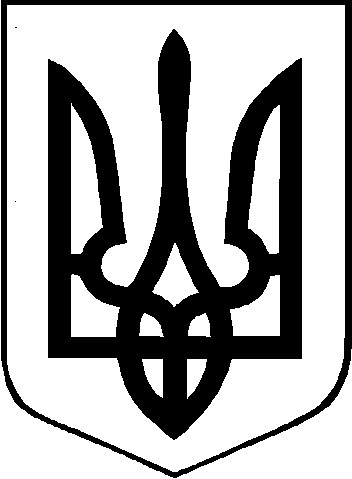 